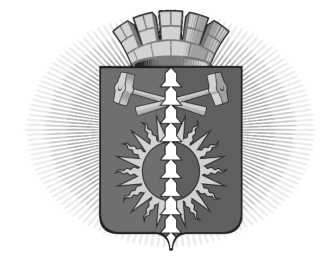 АДМИНИСТРАЦИЯ ГОРОДСКОГО ОКРУГАВЕРХНИЙ ТАГИЛПОСТАНОВЛЕНИЕПАСПОРТ  муниципальной программы «Развитие системы образования  в городском округе Верхний Тагил на 2021-2026 годы»Приложение № 1к муниципальной программе«Развитие системы образования в городском округе Верхний Тагил на 2021 - 2026 годы»(новая редакция)Цели, задачи муниципальной программы и целевые показатели реализации муниципальной программы«Развитие системы образования в городском округе Верхний Тагил на 2021 - 2026 годы»Приложение № 2к муниципальной программе «Развитие системы образования в городском округе Верхний Тагил на 2021 - 2026 годы»(новая редакция)План мероприятий по выполнению муниципальной программы «Развитие системы образования в городском округе Верхний Тагил на 2021 - 2026 годы»от 19.10.2021от 19.10.2021от 19.10.2021№ 595г. Верхний Тагилг. Верхний Тагилг. Верхний Тагилг. Верхний Тагилг. Верхний ТагилО внесении изменений в постановление администрации городского округа Верхний Тагил № 534 от 30.10.2020 года «Об утверждении  муниципальной программы городского округа Верхний Тагил  «Развитие системы образования в городском округе Верхний Тагил на 2021-2026 годы»»О внесении изменений в постановление администрации городского округа Верхний Тагил № 534 от 30.10.2020 года «Об утверждении  муниципальной программы городского округа Верхний Тагил  «Развитие системы образования в городском округе Верхний Тагил на 2021-2026 годы»»О внесении изменений в постановление администрации городского округа Верхний Тагил № 534 от 30.10.2020 года «Об утверждении  муниципальной программы городского округа Верхний Тагил  «Развитие системы образования в городском округе Верхний Тагил на 2021-2026 годы»»О внесении изменений в постановление администрации городского округа Верхний Тагил № 534 от 30.10.2020 года «Об утверждении  муниципальной программы городского округа Верхний Тагил  «Развитие системы образования в городском округе Верхний Тагил на 2021-2026 годы»»О внесении изменений в постановление администрации городского округа Верхний Тагил № 534 от 30.10.2020 года «Об утверждении  муниципальной программы городского округа Верхний Тагил  «Развитие системы образования в городском округе Верхний Тагил на 2021-2026 годы»»В соответствии с Постановлением администрации от 05 июня 2017 года № 373 «Об утверждении Порядка формирования и реализации муниципальных программ городского округа Верхний Тагил»,  руководствуясь Постановлением Правительства Свердловской области от  19 декабря 2019  года №920-ПП «Об утверждении государственной программы Свердловской области «Развитие системы образования и реализация молодежной политики в Свердловской области до 2025 года», Уставом городского округа Верхний Тагил, Администрация городского округа Верхний ТагилПОСТАНОВЛЯЕТ:1.	Внести изменения в муниципальную программу городского округа Верхний Тагил  «Развитие системы образования в городском округе Верхний Тагил на 2021-2026 годы», утвержденную Постановлением администрации городского округа Верхний Тагил от 30.10.2020 №534 «Об утверждении  муниципальной программы городского округа Верхний Тагил «Развитие системы образования в городском округе Верхний Тагил на 2021-2026 годы»:1.1. Паспорт муниципальной программы «Развитие системы образования в городском округе Верхний Тагил на 2021-2026 годы» изложить в новой редакции (прилагается). 1.2. Приложение №1 «Цели, задачи муниципальной программы и целевые показатели реализации муниципальной программы «Развитие системы образования в городском округе Верхний Тагил на 2021-2026 годы» изложить в новой редакции (прилагается). 1.3. Приложение № 2 «План мероприятий по выполнению муниципальной программы «Развитие образования в городском округе Верхний Тагил на 2021 - 2026 годы»» к муниципальной программе «Развитие образования в городском округе Верхний Тагил на 2021 - 2026 годы» изложить в новой редакции (прилагается).Контроль за исполнением настоящего постановления возложить на заместителя главы администрации по социальным вопросам Упорову И.Г.Настоящее Постановление опубликовать на официальном сайте городского округа Верхний Тагил в сети интернет (www.go-vtagil.ru).В соответствии с Постановлением администрации от 05 июня 2017 года № 373 «Об утверждении Порядка формирования и реализации муниципальных программ городского округа Верхний Тагил»,  руководствуясь Постановлением Правительства Свердловской области от  19 декабря 2019  года №920-ПП «Об утверждении государственной программы Свердловской области «Развитие системы образования и реализация молодежной политики в Свердловской области до 2025 года», Уставом городского округа Верхний Тагил, Администрация городского округа Верхний ТагилПОСТАНОВЛЯЕТ:1.	Внести изменения в муниципальную программу городского округа Верхний Тагил  «Развитие системы образования в городском округе Верхний Тагил на 2021-2026 годы», утвержденную Постановлением администрации городского округа Верхний Тагил от 30.10.2020 №534 «Об утверждении  муниципальной программы городского округа Верхний Тагил «Развитие системы образования в городском округе Верхний Тагил на 2021-2026 годы»:1.1. Паспорт муниципальной программы «Развитие системы образования в городском округе Верхний Тагил на 2021-2026 годы» изложить в новой редакции (прилагается). 1.2. Приложение №1 «Цели, задачи муниципальной программы и целевые показатели реализации муниципальной программы «Развитие системы образования в городском округе Верхний Тагил на 2021-2026 годы» изложить в новой редакции (прилагается). 1.3. Приложение № 2 «План мероприятий по выполнению муниципальной программы «Развитие образования в городском округе Верхний Тагил на 2021 - 2026 годы»» к муниципальной программе «Развитие образования в городском округе Верхний Тагил на 2021 - 2026 годы» изложить в новой редакции (прилагается).Контроль за исполнением настоящего постановления возложить на заместителя главы администрации по социальным вопросам Упорову И.Г.Настоящее Постановление опубликовать на официальном сайте городского округа Верхний Тагил в сети интернет (www.go-vtagil.ru).В соответствии с Постановлением администрации от 05 июня 2017 года № 373 «Об утверждении Порядка формирования и реализации муниципальных программ городского округа Верхний Тагил»,  руководствуясь Постановлением Правительства Свердловской области от  19 декабря 2019  года №920-ПП «Об утверждении государственной программы Свердловской области «Развитие системы образования и реализация молодежной политики в Свердловской области до 2025 года», Уставом городского округа Верхний Тагил, Администрация городского округа Верхний ТагилПОСТАНОВЛЯЕТ:1.	Внести изменения в муниципальную программу городского округа Верхний Тагил  «Развитие системы образования в городском округе Верхний Тагил на 2021-2026 годы», утвержденную Постановлением администрации городского округа Верхний Тагил от 30.10.2020 №534 «Об утверждении  муниципальной программы городского округа Верхний Тагил «Развитие системы образования в городском округе Верхний Тагил на 2021-2026 годы»:1.1. Паспорт муниципальной программы «Развитие системы образования в городском округе Верхний Тагил на 2021-2026 годы» изложить в новой редакции (прилагается). 1.2. Приложение №1 «Цели, задачи муниципальной программы и целевые показатели реализации муниципальной программы «Развитие системы образования в городском округе Верхний Тагил на 2021-2026 годы» изложить в новой редакции (прилагается). 1.3. Приложение № 2 «План мероприятий по выполнению муниципальной программы «Развитие образования в городском округе Верхний Тагил на 2021 - 2026 годы»» к муниципальной программе «Развитие образования в городском округе Верхний Тагил на 2021 - 2026 годы» изложить в новой редакции (прилагается).Контроль за исполнением настоящего постановления возложить на заместителя главы администрации по социальным вопросам Упорову И.Г.Настоящее Постановление опубликовать на официальном сайте городского округа Верхний Тагил в сети интернет (www.go-vtagil.ru).Глава городского округаВерхний ТагилГлава городского округаВерхний ТагилВ.Г. КириченкоВ.Г. КириченкоОтветственный исполнитель муниципальной программыМКУ Управление образования городского округа Верхний Тагил Сроки реализации муниципальной программы2021-2026 годыЦели и задачи муниципальной программыЦели муниципальной программы«Развитие системы образования в городском округе Верхний Тагил на 2021-2026 годы»:1) обеспечение доступности качественного образования, соответствующего требованиям инновационного социально-экономического развития городского округа Верхний Тагил;2) создание условий для сохранения здоровья и развития детей городского округа Верхний Тагил;3) материально-техническое обеспечение системы образования в городском округе Верхний Тагил в соответствии с требованиями федеральных государственных образовательных стандартов;4) обновление системы развития педагогических кадров, повышение престижа учительской профессии;5) достижение целей и результатов национального проекта «Образование»;6) обеспечение государственных гарантий прав граждан на получение общедоступного и бесплатного дошкольного образования в дошкольных образовательных организациях;7) сохранение и укрепление здоровья учащихся образовательных организаций, обеспечение их сбалансированным питанием;8) организационное, методическое и информационное обеспечение исполнения полномочий по решению вопросов местного значения в сфере образования;9) транспортное, хозяйственное обеспечение деятельности образовательных учреждений городского округа Верхний Тагил.Задачи муниципальной программы:создание условий, обеспечивающих возможность реализации прав граждан на получение общедоступного и бесплатного дошкольного образования;обеспечение детей современными условиями при реализации государственного стандарта общего образования;3) модернизация материально-технической, учебно-методической базы муниципальных образовательных организаций, расположенных на территории городского округа Верхний Тагил, осуществляющих реализацию программ цифрового, естественно-научного и гуманитарного профилей;4) создание условий для приобретения в процессе освоения основных общеобразовательных программ знаний, умений, навыков и формирования компетенций, необходимых для осознанного выбора профессии и получения профессионального образования;5) создание в образовательных организациях условий для успешной социализации детей с ограниченными возможностями здоровья и детей-инвалидов, а так же детей-сирот и детей, оставшихся без попечения родителей;6) осуществление мероприятий по организации питания в муниципальных общеобразовательных организациях;7) создание в муниципальных общеобразовательных организациях условий для организации горячего питания обучающихся;8) обеспечение соответствия состояния зданий и сооружений муниципальных образовательных учреждений требованиям пожарной безопасности и санитарного законодательства;9) сохранение и развитие спортивной инфраструктуры общеобразовательных организаций;10) организация обеспечения муниципальных образовательных организаций учебниками, вошедшими в федеральные перечни учебников;11) организация подвоза обучающихся муниципальных общеобразовательных организаций;12) обеспечение выплаты ежемесячного денежного вознаграждения за классное руководство педагогическим работникам общеобразовательных организаций;13) совершенствование форм организации отдыха и оздоровления детей;14) осуществление государственных полномочий, переданных органам местного самоуправления по организации и обеспечению отдыха и оздоровления детей (за исключением детей-сирот и детей, оставшихся без попечения родителей, детей, находящихся в трудной жизненной ситуации) в учебное время;15) повышение уровня профессиональной подготовки педагогических работников общеобразовательных организаций;16) осуществление полномочий МКУ Управление образования городского округа Верхний Тагил;17) обеспечение достижения плановых значений показателей и результатов федерального проекта «Успех каждого ребенка» национального проекта «Образование» на территории Свердловской области;18) достижение 100-процентной доступности дошкольного образования для детей в возрасте от 1,5 до 3 лет;19) организация подвоза обучающихся муниципальных образовательных организаций;20)	организация транспортного и хозяйственного обеспечения деятельности образовательных организаций.Перечень подпрограмм муниципальной программы(при их наличии) Подпрограмма 1«Развитие системы дошкольного образования в городском округе Верхний Тагил» Подпрограмма 2«Совершенствование организации питания учащихся в общеобразовательных организациях городского округа Верхний Тагил»Подпрограмма 3«Укрепление и развитие материально-технической базы образовательных организаций»Подпрограмма 4«О мерах по обеспечению отдыха, оздоровления и занятости детей и подростков в городском округе Верхний Тагил»Подпрограмма 5«Развитие системы общего образования в городском округе Верхний Тагил»Подпрограмма 6 «Методическое и информационное обеспечение реализации муниципальной программы «развитие системы образования в городском округе Верхний Тагил на 2021-2026 годы»Подпрограмма 7«Транспортное и хозяйственное обеспечение реализации муниципальной программы «Развитие системы образования в городском округе Верхний Тагил на 2021-2026 годы»Подпрограмма 8«Развитие системы дополнительного образования в городском округе Верхний Тагил»Перечень основных целевых показателей муниципальной программычисленности воспитанников в возрасте до 3 лет, посещающих муниципальные организации, осуществляющие образовательную деятельность по образовательным программам дошкольного образования и присмотр детей; доступность дошкольного образования для детей в возрасте от 1,5 до 3 лет;отношение численности детей, которым предоставлена возможность получать услуги дошкольного образования, к общей численности детей, которым необходима данная услуга;доля обучающихся льготных категорий, обеспеченных организованным горячим питанием, от общего количества обучающихся льготных категорий; доля обучающихся начальных классов, обеспеченных организованным горячим питанием, от общего количества обучающихся начальных классов;доля общеобразовательных организаций, обновивших оборудование в производственных помещениях столовых общеобразовательных организаций; доля зданий муниципальных образовательных организаций, требующих капитального ремонта, приведения в соответствие с требованиями пожарной безопасности и санитарного законодательства;доля зданий муниципальных общеобразовательных организаций, в которых проведены работы по благоустройству в целях соблюдения требований к воздушно-тепловому режиму, водоснабжению и канализации, в общем количестве зданий государственных и муниципальных общеобразовательных организаций, в которых запланированы работы по благоустройству в целях соблюдения требований к воздушно-тепловому режиму, водоснабжению и канализации;количество общеобразовательных организаций, в которых обеспечено оборудование спортивных площадок в рамках реализации государственной программы Свердловской области «Развитие системы образования и реализация молодежной политики в Свердловской области до 2025 года»(нарастающим итогом);доля детей и подростков, получивших услуги по организации отдыха и оздоровления в санаторно-курортных учреждениях, загородных детских оздоровительных лагерях, от общей численности детей школьного возраста;количество оздоровленных детей (за исключением детей-сирот и детей, оставшихся без попечения родителей, детей, находящихся в трудной жизненной ситуации) в учебное время в организациях отдыха детей и их оздоровления, в которых созданы условия для освоения детьми основных общеобразовательных программ;охват детей школьного возраста в общеобразовательных организациях городского округа Верхний Тагил образовательными услугами в рамках государственного образовательного стандарта и федерального государственного образовательного стандарта;доля обучающихся, освоивших образовательные программы основного общего и среднего общего образования;  число общеобразовательных организаций, расположенных в сельской местности и малых городах, обновивших материально-техническую базу для реализации основных и дополнительных общеобразовательных программ цифрового, естественно-научного и гуманитарного профилей (нарастающим итогом);численность педагогических работников получающих выплаты заклассное руководство;доля педагогических и руководящих работников, прошедших курсы повышения квалификации, от общей численности педагогических и руководящих работников, направляемых на курсы повышения квалификации;доля педагогических работников общеобразовательных организаций, имеющих первую и высшую квалификационные категории, от общего количества педагогических работников общеобразовательных организаций;доля детей с ограниченными возможностями здоровья школьного возраста, охваченных образовательными программами, адаптированными для обучения лиц с ограниченными возможностями здоровья с учетом особенностей их психофизического развития, индивидуальных возможностей и при необходимости обеспечивающими коррекцию нарушений развития и социальную адаптацию указанных лиц;доля общеобразовательных организаций, обеспеченных учебниками, вошедшими в федеральные перечни учебников;доля обучающихся, обеспеченных услугой подвоза в муниципальные общеобразовательные организации от общего количества обучающихся, нуждающихся в услуге подвоза в муниципальные общеобразовательные организации;доля целевых показателей муниципальной программы «Развитие системы образования в городском округе Верхний Тагил на 2021-2026 годы», значения которых достигли или превысили запланированные;доля детей, охваченных образовательными программами дополнительного образования детей и молодежи в общей численности детей и молодежи в возрасте от 5-18 лет;доля детей в возрасте от 5 до 18 лет, получающих дополнительное образование с использованием сертификата дополнительного образования, в общей численности детей, получающих дополнительное образование за счет бюджетных средств; доля детей в возрасте от 5 до 18 лет, использующих сертификаты дополнительного образования в статусе сертификатов персонифицированного финансирования.Объемы финансирования муниципальной программы по годам реализации, тыс. рублейВСЕГО: 1984510,2в том числе: 2021 год – 340690,32022 год – 323232,32023 год – 330146,92024 год – 330146,92025 год – 330146,92026 год – 330146,9из них:федеральный бюджет: 59562,1в том числе:  2021 год – 9835,02022 год – 10059,92023 год – 9916,82024 год – 9916,82025 год – 9916,82026 год – 9916,8областной бюджет: 1004474,9в том числе:2021 год – 168135,72022 год – 164732,42023 год – 167901,72024 год – 167901,72025 год – 167901,72026 год – 167901,7местный бюджет: 887460,0в том числе: 2021 год – 157217,42022 год – 142937,82023 год – 146826,22024 год – 146826,22025 год  - 146826,22026 год – 146826,2внебюджетные источники: 33013,2в том числе:2021 год – 5502,22022 год – 5502,22023 год – 5502,22024 год – 5502,22025 год – 5502,22026 год – 5502,2Адрес размещения муниципальной программы в сети Интернетwww.go-vtagil.ru№ стрНаименование цели и задач, целевые показателиЕдиница измерения Единица измерения Значение целевого показателяЗначение целевого показателяЗначение целевого показателяЗначение целевого показателяЗначение целевого показателяЗначение целевого показателяЗначение целевого показателяЗначение целевого показателяЗначение целевого показателяЗначение целевого показателяЗначение целевого показателяИсточник значений показателейИсточник значений показателей№ стрНаименование цели и задач, целевые показателиЕдиница измерения Единица измерения 2021 год2021 год2022 год2022 год2023 год2023 год2024 год2024 год2025 год2025 год2026 годИсточник значений показателейИсточник значений показателей1Подпрограмма 1  «Развитие системы дошкольного образования в городском округе Верхний Тагил»Подпрограмма 1  «Развитие системы дошкольного образования в городском округе Верхний Тагил»Подпрограмма 1  «Развитие системы дошкольного образования в городском округе Верхний Тагил»Подпрограмма 1  «Развитие системы дошкольного образования в городском округе Верхний Тагил»Подпрограмма 1  «Развитие системы дошкольного образования в городском округе Верхний Тагил»Подпрограмма 1  «Развитие системы дошкольного образования в городском округе Верхний Тагил»Подпрограмма 1  «Развитие системы дошкольного образования в городском округе Верхний Тагил»Подпрограмма 1  «Развитие системы дошкольного образования в городском округе Верхний Тагил»Подпрограмма 1  «Развитие системы дошкольного образования в городском округе Верхний Тагил»Подпрограмма 1  «Развитие системы дошкольного образования в городском округе Верхний Тагил»Подпрограмма 1  «Развитие системы дошкольного образования в городском округе Верхний Тагил»Подпрограмма 1  «Развитие системы дошкольного образования в городском округе Верхний Тагил»Подпрограмма 1  «Развитие системы дошкольного образования в городском округе Верхний Тагил»Подпрограмма 1  «Развитие системы дошкольного образования в городском округе Верхний Тагил»Подпрограмма 1  «Развитие системы дошкольного образования в городском округе Верхний Тагил»Подпрограмма 1  «Развитие системы дошкольного образования в городском округе Верхний Тагил»2Цель 1 «Обеспечение государственных гарантии прав граждан на получение общедоступного и бесплатного дошкольного образования в дошкольных образовательных организациях»Цель 1 «Обеспечение государственных гарантии прав граждан на получение общедоступного и бесплатного дошкольного образования в дошкольных образовательных организациях»Цель 1 «Обеспечение государственных гарантии прав граждан на получение общедоступного и бесплатного дошкольного образования в дошкольных образовательных организациях»Цель 1 «Обеспечение государственных гарантии прав граждан на получение общедоступного и бесплатного дошкольного образования в дошкольных образовательных организациях»Цель 1 «Обеспечение государственных гарантии прав граждан на получение общедоступного и бесплатного дошкольного образования в дошкольных образовательных организациях»Цель 1 «Обеспечение государственных гарантии прав граждан на получение общедоступного и бесплатного дошкольного образования в дошкольных образовательных организациях»Цель 1 «Обеспечение государственных гарантии прав граждан на получение общедоступного и бесплатного дошкольного образования в дошкольных образовательных организациях»Цель 1 «Обеспечение государственных гарантии прав граждан на получение общедоступного и бесплатного дошкольного образования в дошкольных образовательных организациях»Цель 1 «Обеспечение государственных гарантии прав граждан на получение общедоступного и бесплатного дошкольного образования в дошкольных образовательных организациях»Цель 1 «Обеспечение государственных гарантии прав граждан на получение общедоступного и бесплатного дошкольного образования в дошкольных образовательных организациях»Цель 1 «Обеспечение государственных гарантии прав граждан на получение общедоступного и бесплатного дошкольного образования в дошкольных образовательных организациях»Цель 1 «Обеспечение государственных гарантии прав граждан на получение общедоступного и бесплатного дошкольного образования в дошкольных образовательных организациях»Цель 1 «Обеспечение государственных гарантии прав граждан на получение общедоступного и бесплатного дошкольного образования в дошкольных образовательных организациях»Цель 1 «Обеспечение государственных гарантии прав граждан на получение общедоступного и бесплатного дошкольного образования в дошкольных образовательных организациях»Цель 1 «Обеспечение государственных гарантии прав граждан на получение общедоступного и бесплатного дошкольного образования в дошкольных образовательных организациях»Цель 1 «Обеспечение государственных гарантии прав граждан на получение общедоступного и бесплатного дошкольного образования в дошкольных образовательных организациях»3Задача 1 «Достижение 100-процентной доступности дошкольного образования для детей от 1,5 до 3 лет»Задача 1 «Достижение 100-процентной доступности дошкольного образования для детей от 1,5 до 3 лет»Задача 1 «Достижение 100-процентной доступности дошкольного образования для детей от 1,5 до 3 лет»Задача 1 «Достижение 100-процентной доступности дошкольного образования для детей от 1,5 до 3 лет»Задача 1 «Достижение 100-процентной доступности дошкольного образования для детей от 1,5 до 3 лет»Задача 1 «Достижение 100-процентной доступности дошкольного образования для детей от 1,5 до 3 лет»Задача 1 «Достижение 100-процентной доступности дошкольного образования для детей от 1,5 до 3 лет»Задача 1 «Достижение 100-процентной доступности дошкольного образования для детей от 1,5 до 3 лет»Задача 1 «Достижение 100-процентной доступности дошкольного образования для детей от 1,5 до 3 лет»Задача 1 «Достижение 100-процентной доступности дошкольного образования для детей от 1,5 до 3 лет»Задача 1 «Достижение 100-процентной доступности дошкольного образования для детей от 1,5 до 3 лет»Задача 1 «Достижение 100-процентной доступности дошкольного образования для детей от 1,5 до 3 лет»Задача 1 «Достижение 100-процентной доступности дошкольного образования для детей от 1,5 до 3 лет»Задача 1 «Достижение 100-процентной доступности дошкольного образования для детей от 1,5 до 3 лет»Задача 1 «Достижение 100-процентной доступности дошкольного образования для детей от 1,5 до 3 лет»Задача 1 «Достижение 100-процентной доступности дошкольного образования для детей от 1,5 до 3 лет»4Целевой показатель 1. Численность воспитанников в возрасте до 3 лет, посещающих муниципальные организации, осуществляющие образовательную деятельность по образовательным программам дошкольного образования, присмотр и уходчел.чел.167167172172170170168168169169169паспорт регионального проекта «Содействие занятости женщин - создание условий дошкольного образования для детей в возрасте до трех лет на территории Свердловской области», утвержденный протоколом от 17.12.2018 №18паспорт регионального проекта «Содействие занятости женщин - создание условий дошкольного образования для детей в возрасте до трех лет на территории Свердловской области», утвержденный протоколом от 17.12.2018 №185Целевой показатель 2. Доступность дошкольного образования для детей в возрасте 1,5-3 лет%%100100100100100100100100100100100Федеральный закон от 29.12.2012 №273-ФЗ «Об образовании в Российской Федерации»Федеральный закон от 29.12.2012 №273-ФЗ «Об образовании в Российской Федерации»6Цель 2 «Обеспечение государственных гарантий прав граждан на получение общедоступного и бесплатного дошкольного образования в дошкольных образовательных организациях»Цель 2 «Обеспечение государственных гарантий прав граждан на получение общедоступного и бесплатного дошкольного образования в дошкольных образовательных организациях»Цель 2 «Обеспечение государственных гарантий прав граждан на получение общедоступного и бесплатного дошкольного образования в дошкольных образовательных организациях»Цель 2 «Обеспечение государственных гарантий прав граждан на получение общедоступного и бесплатного дошкольного образования в дошкольных образовательных организациях»Цель 2 «Обеспечение государственных гарантий прав граждан на получение общедоступного и бесплатного дошкольного образования в дошкольных образовательных организациях»Цель 2 «Обеспечение государственных гарантий прав граждан на получение общедоступного и бесплатного дошкольного образования в дошкольных образовательных организациях»Цель 2 «Обеспечение государственных гарантий прав граждан на получение общедоступного и бесплатного дошкольного образования в дошкольных образовательных организациях»Цель 2 «Обеспечение государственных гарантий прав граждан на получение общедоступного и бесплатного дошкольного образования в дошкольных образовательных организациях»Цель 2 «Обеспечение государственных гарантий прав граждан на получение общедоступного и бесплатного дошкольного образования в дошкольных образовательных организациях»Цель 2 «Обеспечение государственных гарантий прав граждан на получение общедоступного и бесплатного дошкольного образования в дошкольных образовательных организациях»Цель 2 «Обеспечение государственных гарантий прав граждан на получение общедоступного и бесплатного дошкольного образования в дошкольных образовательных организациях»Цель 2 «Обеспечение государственных гарантий прав граждан на получение общедоступного и бесплатного дошкольного образования в дошкольных образовательных организациях»Цель 2 «Обеспечение государственных гарантий прав граждан на получение общедоступного и бесплатного дошкольного образования в дошкольных образовательных организациях»Цель 2 «Обеспечение государственных гарантий прав граждан на получение общедоступного и бесплатного дошкольного образования в дошкольных образовательных организациях»Цель 2 «Обеспечение государственных гарантий прав граждан на получение общедоступного и бесплатного дошкольного образования в дошкольных образовательных организациях»Цель 2 «Обеспечение государственных гарантий прав граждан на получение общедоступного и бесплатного дошкольного образования в дошкольных образовательных организациях»7Задача 1 «Создание условий, обеспечивающих возможность реализации прав граждан на получение общедоступного и бесплатного дошкольного образования»Задача 1 «Создание условий, обеспечивающих возможность реализации прав граждан на получение общедоступного и бесплатного дошкольного образования»Задача 1 «Создание условий, обеспечивающих возможность реализации прав граждан на получение общедоступного и бесплатного дошкольного образования»Задача 1 «Создание условий, обеспечивающих возможность реализации прав граждан на получение общедоступного и бесплатного дошкольного образования»Задача 1 «Создание условий, обеспечивающих возможность реализации прав граждан на получение общедоступного и бесплатного дошкольного образования»Задача 1 «Создание условий, обеспечивающих возможность реализации прав граждан на получение общедоступного и бесплатного дошкольного образования»Задача 1 «Создание условий, обеспечивающих возможность реализации прав граждан на получение общедоступного и бесплатного дошкольного образования»Задача 1 «Создание условий, обеспечивающих возможность реализации прав граждан на получение общедоступного и бесплатного дошкольного образования»Задача 1 «Создание условий, обеспечивающих возможность реализации прав граждан на получение общедоступного и бесплатного дошкольного образования»Задача 1 «Создание условий, обеспечивающих возможность реализации прав граждан на получение общедоступного и бесплатного дошкольного образования»Задача 1 «Создание условий, обеспечивающих возможность реализации прав граждан на получение общедоступного и бесплатного дошкольного образования»Задача 1 «Создание условий, обеспечивающих возможность реализации прав граждан на получение общедоступного и бесплатного дошкольного образования»Задача 1 «Создание условий, обеспечивающих возможность реализации прав граждан на получение общедоступного и бесплатного дошкольного образования»Задача 1 «Создание условий, обеспечивающих возможность реализации прав граждан на получение общедоступного и бесплатного дошкольного образования»Задача 1 «Создание условий, обеспечивающих возможность реализации прав граждан на получение общедоступного и бесплатного дошкольного образования»Задача 1 «Создание условий, обеспечивающих возможность реализации прав граждан на получение общедоступного и бесплатного дошкольного образования»8Целевой показатель 3.Отношение численности детей, которым представлена возможность получать услуги дошкольного образования, к общей численности детей, которым необходима данная услуга%%100100100100100100100100100100100паспорт регионального проекта «Содействие занятости женщин - создание условий дошкольного образования для детей в возрасте до трех лет на территории Свердловской области», утвержденный протоколом от 17.12.2018 №18паспорт регионального проекта «Содействие занятости женщин - создание условий дошкольного образования для детей в возрасте до трех лет на территории Свердловской области», утвержденный протоколом от 17.12.2018 №189Подпрограмма 2«Совершенствование организации питания учащихся в общеобразовательных учреждениях городского округа Верхний Тагил»Подпрограмма 2«Совершенствование организации питания учащихся в общеобразовательных учреждениях городского округа Верхний Тагил»Подпрограмма 2«Совершенствование организации питания учащихся в общеобразовательных учреждениях городского округа Верхний Тагил»Подпрограмма 2«Совершенствование организации питания учащихся в общеобразовательных учреждениях городского округа Верхний Тагил»Подпрограмма 2«Совершенствование организации питания учащихся в общеобразовательных учреждениях городского округа Верхний Тагил»Подпрограмма 2«Совершенствование организации питания учащихся в общеобразовательных учреждениях городского округа Верхний Тагил»Подпрограмма 2«Совершенствование организации питания учащихся в общеобразовательных учреждениях городского округа Верхний Тагил»Подпрограмма 2«Совершенствование организации питания учащихся в общеобразовательных учреждениях городского округа Верхний Тагил»Подпрограмма 2«Совершенствование организации питания учащихся в общеобразовательных учреждениях городского округа Верхний Тагил»Подпрограмма 2«Совершенствование организации питания учащихся в общеобразовательных учреждениях городского округа Верхний Тагил»Подпрограмма 2«Совершенствование организации питания учащихся в общеобразовательных учреждениях городского округа Верхний Тагил»Подпрограмма 2«Совершенствование организации питания учащихся в общеобразовательных учреждениях городского округа Верхний Тагил»Подпрограмма 2«Совершенствование организации питания учащихся в общеобразовательных учреждениях городского округа Верхний Тагил»Подпрограмма 2«Совершенствование организации питания учащихся в общеобразовательных учреждениях городского округа Верхний Тагил»Подпрограмма 2«Совершенствование организации питания учащихся в общеобразовательных учреждениях городского округа Верхний Тагил»Подпрограмма 2«Совершенствование организации питания учащихся в общеобразовательных учреждениях городского округа Верхний Тагил»10Цель 3 «Сохранение и укрепление здоровья учащихся образовательных организаций, обеспечение их сбалансированным питанием»Цель 3 «Сохранение и укрепление здоровья учащихся образовательных организаций, обеспечение их сбалансированным питанием»Цель 3 «Сохранение и укрепление здоровья учащихся образовательных организаций, обеспечение их сбалансированным питанием»Цель 3 «Сохранение и укрепление здоровья учащихся образовательных организаций, обеспечение их сбалансированным питанием»Цель 3 «Сохранение и укрепление здоровья учащихся образовательных организаций, обеспечение их сбалансированным питанием»Цель 3 «Сохранение и укрепление здоровья учащихся образовательных организаций, обеспечение их сбалансированным питанием»Цель 3 «Сохранение и укрепление здоровья учащихся образовательных организаций, обеспечение их сбалансированным питанием»Цель 3 «Сохранение и укрепление здоровья учащихся образовательных организаций, обеспечение их сбалансированным питанием»Цель 3 «Сохранение и укрепление здоровья учащихся образовательных организаций, обеспечение их сбалансированным питанием»Цель 3 «Сохранение и укрепление здоровья учащихся образовательных организаций, обеспечение их сбалансированным питанием»Цель 3 «Сохранение и укрепление здоровья учащихся образовательных организаций, обеспечение их сбалансированным питанием»Цель 3 «Сохранение и укрепление здоровья учащихся образовательных организаций, обеспечение их сбалансированным питанием»Цель 3 «Сохранение и укрепление здоровья учащихся образовательных организаций, обеспечение их сбалансированным питанием»Цель 3 «Сохранение и укрепление здоровья учащихся образовательных организаций, обеспечение их сбалансированным питанием»Цель 3 «Сохранение и укрепление здоровья учащихся образовательных организаций, обеспечение их сбалансированным питанием»Цель 3 «Сохранение и укрепление здоровья учащихся образовательных организаций, обеспечение их сбалансированным питанием»11Задача 1  «Осуществление мероприятий по организации питания в муниципальных общеобразовательных организациях»Задача 1  «Осуществление мероприятий по организации питания в муниципальных общеобразовательных организациях»Задача 1  «Осуществление мероприятий по организации питания в муниципальных общеобразовательных организациях»Задача 1  «Осуществление мероприятий по организации питания в муниципальных общеобразовательных организациях»Задача 1  «Осуществление мероприятий по организации питания в муниципальных общеобразовательных организациях»Задача 1  «Осуществление мероприятий по организации питания в муниципальных общеобразовательных организациях»Задача 1  «Осуществление мероприятий по организации питания в муниципальных общеобразовательных организациях»Задача 1  «Осуществление мероприятий по организации питания в муниципальных общеобразовательных организациях»Задача 1  «Осуществление мероприятий по организации питания в муниципальных общеобразовательных организациях»Задача 1  «Осуществление мероприятий по организации питания в муниципальных общеобразовательных организациях»Задача 1  «Осуществление мероприятий по организации питания в муниципальных общеобразовательных организациях»Задача 1  «Осуществление мероприятий по организации питания в муниципальных общеобразовательных организациях»Задача 1  «Осуществление мероприятий по организации питания в муниципальных общеобразовательных организациях»Задача 1  «Осуществление мероприятий по организации питания в муниципальных общеобразовательных организациях»Задача 1  «Осуществление мероприятий по организации питания в муниципальных общеобразовательных организациях»Задача 1  «Осуществление мероприятий по организации питания в муниципальных общеобразовательных организациях»12Целевой показатель 1. Доля обучающихся льготных категорий, обеспеченных организованным горячим питанием, от общего количества обучающихся льготных категорий %%100100100100100100100100100100100Закон Свердловской области от 15 июля 2013 года №78-ОЗЗакон Свердловской области от 15 июля 2013 года №78-ОЗ13Целевой показатель 2. Доля обучающихся начальных классов, обеспеченных организованным горячим питанием, от общего количества обучающихся начальных классов%%100100100100100100100100100100100Постановление Правительства РФ от 20 июня 2020 г. № 900 «О внесении изменений в государственную программу Российской Федерации «Развитие образования»Постановление Правительства РФ от 20 июня 2020 г. № 900 «О внесении изменений в государственную программу Российской Федерации «Развитие образования»14Задача 2 «Создание в муниципальных общеобразовательных организациях условий для организации горячего питания обучающихся»Задача 2 «Создание в муниципальных общеобразовательных организациях условий для организации горячего питания обучающихся»Задача 2 «Создание в муниципальных общеобразовательных организациях условий для организации горячего питания обучающихся»Задача 2 «Создание в муниципальных общеобразовательных организациях условий для организации горячего питания обучающихся»Задача 2 «Создание в муниципальных общеобразовательных организациях условий для организации горячего питания обучающихся»Задача 2 «Создание в муниципальных общеобразовательных организациях условий для организации горячего питания обучающихся»Задача 2 «Создание в муниципальных общеобразовательных организациях условий для организации горячего питания обучающихся»Задача 2 «Создание в муниципальных общеобразовательных организациях условий для организации горячего питания обучающихся»Задача 2 «Создание в муниципальных общеобразовательных организациях условий для организации горячего питания обучающихся»Задача 2 «Создание в муниципальных общеобразовательных организациях условий для организации горячего питания обучающихся»Задача 2 «Создание в муниципальных общеобразовательных организациях условий для организации горячего питания обучающихся»Задача 2 «Создание в муниципальных общеобразовательных организациях условий для организации горячего питания обучающихся»Задача 2 «Создание в муниципальных общеобразовательных организациях условий для организации горячего питания обучающихся»Задача 2 «Создание в муниципальных общеобразовательных организациях условий для организации горячего питания обучающихся»Задача 2 «Создание в муниципальных общеобразовательных организациях условий для организации горячего питания обучающихся»Задача 2 «Создание в муниципальных общеобразовательных организациях условий для организации горячего питания обучающихся»15Целевой показатель 1. Доля общеобразовательных организаций, обновивших оборудование в производственных помещениях столовых общеобразовательных организаций%%--33,333,333,333,333,333,333,333,333,3Постановление Правительства Свердловской области от 19.12.2019 №920-ПП «Об утверждении государственной программы Свердловской области «Развитие системы образования и реализация молодежной политики в Свердловской области до 2025 года»Постановление Правительства Свердловской области от 19.12.2019 №920-ПП «Об утверждении государственной программы Свердловской области «Развитие системы образования и реализация молодежной политики в Свердловской области до 2025 года»16Подпрограмма 3 «Укрепление и развитие материально-технической базы образовательных организаций»Подпрограмма 3 «Укрепление и развитие материально-технической базы образовательных организаций»Подпрограмма 3 «Укрепление и развитие материально-технической базы образовательных организаций»Подпрограмма 3 «Укрепление и развитие материально-технической базы образовательных организаций»Подпрограмма 3 «Укрепление и развитие материально-технической базы образовательных организаций»Подпрограмма 3 «Укрепление и развитие материально-технической базы образовательных организаций»Подпрограмма 3 «Укрепление и развитие материально-технической базы образовательных организаций»Подпрограмма 3 «Укрепление и развитие материально-технической базы образовательных организаций»Подпрограмма 3 «Укрепление и развитие материально-технической базы образовательных организаций»Подпрограмма 3 «Укрепление и развитие материально-технической базы образовательных организаций»Подпрограмма 3 «Укрепление и развитие материально-технической базы образовательных организаций»Подпрограмма 3 «Укрепление и развитие материально-технической базы образовательных организаций»Подпрограмма 3 «Укрепление и развитие материально-технической базы образовательных организаций»Подпрограмма 3 «Укрепление и развитие материально-технической базы образовательных организаций»Подпрограмма 3 «Укрепление и развитие материально-технической базы образовательных организаций»Подпрограмма 3 «Укрепление и развитие материально-технической базы образовательных организаций»17Цель 4 «Материально-техническое обеспечение системы образования в городском округе Верхний Тагил в соответствии с требованиями федеральных государственных образовательных стандартов»Цель 4 «Материально-техническое обеспечение системы образования в городском округе Верхний Тагил в соответствии с требованиями федеральных государственных образовательных стандартов»Цель 4 «Материально-техническое обеспечение системы образования в городском округе Верхний Тагил в соответствии с требованиями федеральных государственных образовательных стандартов»Цель 4 «Материально-техническое обеспечение системы образования в городском округе Верхний Тагил в соответствии с требованиями федеральных государственных образовательных стандартов»Цель 4 «Материально-техническое обеспечение системы образования в городском округе Верхний Тагил в соответствии с требованиями федеральных государственных образовательных стандартов»Цель 4 «Материально-техническое обеспечение системы образования в городском округе Верхний Тагил в соответствии с требованиями федеральных государственных образовательных стандартов»Цель 4 «Материально-техническое обеспечение системы образования в городском округе Верхний Тагил в соответствии с требованиями федеральных государственных образовательных стандартов»Цель 4 «Материально-техническое обеспечение системы образования в городском округе Верхний Тагил в соответствии с требованиями федеральных государственных образовательных стандартов»Цель 4 «Материально-техническое обеспечение системы образования в городском округе Верхний Тагил в соответствии с требованиями федеральных государственных образовательных стандартов»Цель 4 «Материально-техническое обеспечение системы образования в городском округе Верхний Тагил в соответствии с требованиями федеральных государственных образовательных стандартов»Цель 4 «Материально-техническое обеспечение системы образования в городском округе Верхний Тагил в соответствии с требованиями федеральных государственных образовательных стандартов»Цель 4 «Материально-техническое обеспечение системы образования в городском округе Верхний Тагил в соответствии с требованиями федеральных государственных образовательных стандартов»Цель 4 «Материально-техническое обеспечение системы образования в городском округе Верхний Тагил в соответствии с требованиями федеральных государственных образовательных стандартов»Цель 4 «Материально-техническое обеспечение системы образования в городском округе Верхний Тагил в соответствии с требованиями федеральных государственных образовательных стандартов»Цель 4 «Материально-техническое обеспечение системы образования в городском округе Верхний Тагил в соответствии с требованиями федеральных государственных образовательных стандартов»Цель 4 «Материально-техническое обеспечение системы образования в городском округе Верхний Тагил в соответствии с требованиями федеральных государственных образовательных стандартов»18Задача 1 «Обеспечение соответствия состояния зданий и сооружений муниципальных образовательных учреждений требованиям пожарной безопасности и санитарного законодательства»Задача 1 «Обеспечение соответствия состояния зданий и сооружений муниципальных образовательных учреждений требованиям пожарной безопасности и санитарного законодательства»Задача 1 «Обеспечение соответствия состояния зданий и сооружений муниципальных образовательных учреждений требованиям пожарной безопасности и санитарного законодательства»Задача 1 «Обеспечение соответствия состояния зданий и сооружений муниципальных образовательных учреждений требованиям пожарной безопасности и санитарного законодательства»Задача 1 «Обеспечение соответствия состояния зданий и сооружений муниципальных образовательных учреждений требованиям пожарной безопасности и санитарного законодательства»Задача 1 «Обеспечение соответствия состояния зданий и сооружений муниципальных образовательных учреждений требованиям пожарной безопасности и санитарного законодательства»Задача 1 «Обеспечение соответствия состояния зданий и сооружений муниципальных образовательных учреждений требованиям пожарной безопасности и санитарного законодательства»Задача 1 «Обеспечение соответствия состояния зданий и сооружений муниципальных образовательных учреждений требованиям пожарной безопасности и санитарного законодательства»Задача 1 «Обеспечение соответствия состояния зданий и сооружений муниципальных образовательных учреждений требованиям пожарной безопасности и санитарного законодательства»Задача 1 «Обеспечение соответствия состояния зданий и сооружений муниципальных образовательных учреждений требованиям пожарной безопасности и санитарного законодательства»Задача 1 «Обеспечение соответствия состояния зданий и сооружений муниципальных образовательных учреждений требованиям пожарной безопасности и санитарного законодательства»Задача 1 «Обеспечение соответствия состояния зданий и сооружений муниципальных образовательных учреждений требованиям пожарной безопасности и санитарного законодательства»Задача 1 «Обеспечение соответствия состояния зданий и сооружений муниципальных образовательных учреждений требованиям пожарной безопасности и санитарного законодательства»Задача 1 «Обеспечение соответствия состояния зданий и сооружений муниципальных образовательных учреждений требованиям пожарной безопасности и санитарного законодательства»Задача 1 «Обеспечение соответствия состояния зданий и сооружений муниципальных образовательных учреждений требованиям пожарной безопасности и санитарного законодательства»Задача 1 «Обеспечение соответствия состояния зданий и сооружений муниципальных образовательных учреждений требованиям пожарной безопасности и санитарного законодательства»19Целевой показатель 1. Доля зданий муниципальных образовательных организаций, требующих капитального ремонта, приведения в соответствие с требованиями пожарной безопасности и санитарного законодательства%%66,766,766,766,766,766,733,333,333,333,333,3Санитарно-эпидемиологические правила и нормативы,Федеральный закон от 22 июля 2008 года № 123-ФЗ «Технический регламент о требованиях пожарной безопасности»Санитарно-эпидемиологические правила и нормативы,Федеральный закон от 22 июля 2008 года № 123-ФЗ «Технический регламент о требованиях пожарной безопасности»20Целевой показатель 2.Доля зданий муниципальных общеобразовательных организаций, в которых проведены работы по благоустройству в целях соблюдения требований к воздушно-тепловому режиму, водоснабжению и канализации, в общем количестве зданий государственных и муниципальных общеобразовательных организаций, в которых запланированы работы по благоустройству в целях соблюдения требований к воздушно-тепловому режиму, водоснабжению и канализации%%100100100100100100100100100100100Закон Свердловской области от 15 июля 2013 года №78-ОЗ «Об образовании в Свердловской области»Закон Свердловской области от 15 июля 2013 года №78-ОЗ «Об образовании в Свердловской области»21Задача 2. Сохранение и развитие спортивной инфраструктуры образовательных организацийЗадача 2. Сохранение и развитие спортивной инфраструктуры образовательных организацийЗадача 2. Сохранение и развитие спортивной инфраструктуры образовательных организацийЗадача 2. Сохранение и развитие спортивной инфраструктуры образовательных организацийЗадача 2. Сохранение и развитие спортивной инфраструктуры образовательных организацийЗадача 2. Сохранение и развитие спортивной инфраструктуры образовательных организацийЗадача 2. Сохранение и развитие спортивной инфраструктуры образовательных организацийЗадача 2. Сохранение и развитие спортивной инфраструктуры образовательных организацийЗадача 2. Сохранение и развитие спортивной инфраструктуры образовательных организацийЗадача 2. Сохранение и развитие спортивной инфраструктуры образовательных организацийЗадача 2. Сохранение и развитие спортивной инфраструктуры образовательных организацийЗадача 2. Сохранение и развитие спортивной инфраструктуры образовательных организацийЗадача 2. Сохранение и развитие спортивной инфраструктуры образовательных организацийЗадача 2. Сохранение и развитие спортивной инфраструктуры образовательных организацийЗадача 2. Сохранение и развитие спортивной инфраструктуры образовательных организацийЗадача 2. Сохранение и развитие спортивной инфраструктуры образовательных организаций22Целевой показатель 1. Количество общеобразовательных организаций, в которых обеспечено оборудование спортивных площадок в рамках реализации государственной программы Свердловской области «Развитие системы образования и реализация молодежной политики в Свердловской области до 2025 года»(нарастающим итогом)0011111111111постановление Правительства Свердловской области от 19 декабря 2019 г. № 920-ПП «Об утверждении государственной программысвердловской области «Развитие системы образования и реализация молодежной политики в Свердловской области до 2025 года»постановление Правительства Свердловской области от 19 декабря 2019 г. № 920-ПП «Об утверждении государственной программысвердловской области «Развитие системы образования и реализация молодежной политики в Свердловской области до 2025 года»23Подпрограмма 4«О мерах по обеспечению отдыха, оздоровления и занятости детей и подростков в городском округе Верхний Тагил»Подпрограмма 4«О мерах по обеспечению отдыха, оздоровления и занятости детей и подростков в городском округе Верхний Тагил»Подпрограмма 4«О мерах по обеспечению отдыха, оздоровления и занятости детей и подростков в городском округе Верхний Тагил»Подпрограмма 4«О мерах по обеспечению отдыха, оздоровления и занятости детей и подростков в городском округе Верхний Тагил»Подпрограмма 4«О мерах по обеспечению отдыха, оздоровления и занятости детей и подростков в городском округе Верхний Тагил»Подпрограмма 4«О мерах по обеспечению отдыха, оздоровления и занятости детей и подростков в городском округе Верхний Тагил»Подпрограмма 4«О мерах по обеспечению отдыха, оздоровления и занятости детей и подростков в городском округе Верхний Тагил»Подпрограмма 4«О мерах по обеспечению отдыха, оздоровления и занятости детей и подростков в городском округе Верхний Тагил»Подпрограмма 4«О мерах по обеспечению отдыха, оздоровления и занятости детей и подростков в городском округе Верхний Тагил»Подпрограмма 4«О мерах по обеспечению отдыха, оздоровления и занятости детей и подростков в городском округе Верхний Тагил»Подпрограмма 4«О мерах по обеспечению отдыха, оздоровления и занятости детей и подростков в городском округе Верхний Тагил»Подпрограмма 4«О мерах по обеспечению отдыха, оздоровления и занятости детей и подростков в городском округе Верхний Тагил»Подпрограмма 4«О мерах по обеспечению отдыха, оздоровления и занятости детей и подростков в городском округе Верхний Тагил»Подпрограмма 4«О мерах по обеспечению отдыха, оздоровления и занятости детей и подростков в городском округе Верхний Тагил»Подпрограмма 4«О мерах по обеспечению отдыха, оздоровления и занятости детей и подростков в городском округе Верхний Тагил»Подпрограмма 4«О мерах по обеспечению отдыха, оздоровления и занятости детей и подростков в городском округе Верхний Тагил»24Цель 5  «Создание условий для сохранения здоровья детей в городском округе Верхний Тагил»Цель 5  «Создание условий для сохранения здоровья детей в городском округе Верхний Тагил»Цель 5  «Создание условий для сохранения здоровья детей в городском округе Верхний Тагил»Цель 5  «Создание условий для сохранения здоровья детей в городском округе Верхний Тагил»Цель 5  «Создание условий для сохранения здоровья детей в городском округе Верхний Тагил»Цель 5  «Создание условий для сохранения здоровья детей в городском округе Верхний Тагил»Цель 5  «Создание условий для сохранения здоровья детей в городском округе Верхний Тагил»Цель 5  «Создание условий для сохранения здоровья детей в городском округе Верхний Тагил»Цель 5  «Создание условий для сохранения здоровья детей в городском округе Верхний Тагил»Цель 5  «Создание условий для сохранения здоровья детей в городском округе Верхний Тагил»Цель 5  «Создание условий для сохранения здоровья детей в городском округе Верхний Тагил»Цель 5  «Создание условий для сохранения здоровья детей в городском округе Верхний Тагил»Цель 5  «Создание условий для сохранения здоровья детей в городском округе Верхний Тагил»Цель 5  «Создание условий для сохранения здоровья детей в городском округе Верхний Тагил»Цель 5  «Создание условий для сохранения здоровья детей в городском округе Верхний Тагил»Цель 5  «Создание условий для сохранения здоровья детей в городском округе Верхний Тагил»25Задача 1 «Совершенствование форм организации отдыха и оздоровления детей»Задача 1 «Совершенствование форм организации отдыха и оздоровления детей»Задача 1 «Совершенствование форм организации отдыха и оздоровления детей»Задача 1 «Совершенствование форм организации отдыха и оздоровления детей»Задача 1 «Совершенствование форм организации отдыха и оздоровления детей»Задача 1 «Совершенствование форм организации отдыха и оздоровления детей»Задача 1 «Совершенствование форм организации отдыха и оздоровления детей»Задача 1 «Совершенствование форм организации отдыха и оздоровления детей»Задача 1 «Совершенствование форм организации отдыха и оздоровления детей»Задача 1 «Совершенствование форм организации отдыха и оздоровления детей»Задача 1 «Совершенствование форм организации отдыха и оздоровления детей»Задача 1 «Совершенствование форм организации отдыха и оздоровления детей»Задача 1 «Совершенствование форм организации отдыха и оздоровления детей»Задача 1 «Совершенствование форм организации отдыха и оздоровления детей»Задача 1 «Совершенствование форм организации отдыха и оздоровления детей»Задача 1 «Совершенствование форм организации отдыха и оздоровления детей»26Целевой показатель 1. Доля детей и подростков, получивших услуги по организации отдыха и оздоровления в санаторно-курортных учреждениях, загородных детских оздоровительных лагерях, от общей численности детей школьного возраста%%16,016,016,016,016,016,016,016,016,016,016,0постановление Правительства Свердловской области от 03.08.2017         № 558-ПП «О мерах по организации и обеспечению отдыха и оздоровления детей в Свердловской области»постановление Правительства Свердловской области от 03.08.2017         № 558-ПП «О мерах по организации и обеспечению отдыха и оздоровления детей в Свердловской области»27Задача 2 «Осуществление государственных полномочий, переданных органам местного самоуправления по организации и обеспечению отдыха и оздоровления детей (за исключением детей-сирот и детей, оставшихся без попечения родителей, детей, находящихся в трудной жизненной ситуации) в учебное время»Задача 2 «Осуществление государственных полномочий, переданных органам местного самоуправления по организации и обеспечению отдыха и оздоровления детей (за исключением детей-сирот и детей, оставшихся без попечения родителей, детей, находящихся в трудной жизненной ситуации) в учебное время»Задача 2 «Осуществление государственных полномочий, переданных органам местного самоуправления по организации и обеспечению отдыха и оздоровления детей (за исключением детей-сирот и детей, оставшихся без попечения родителей, детей, находящихся в трудной жизненной ситуации) в учебное время»Задача 2 «Осуществление государственных полномочий, переданных органам местного самоуправления по организации и обеспечению отдыха и оздоровления детей (за исключением детей-сирот и детей, оставшихся без попечения родителей, детей, находящихся в трудной жизненной ситуации) в учебное время»Задача 2 «Осуществление государственных полномочий, переданных органам местного самоуправления по организации и обеспечению отдыха и оздоровления детей (за исключением детей-сирот и детей, оставшихся без попечения родителей, детей, находящихся в трудной жизненной ситуации) в учебное время»Задача 2 «Осуществление государственных полномочий, переданных органам местного самоуправления по организации и обеспечению отдыха и оздоровления детей (за исключением детей-сирот и детей, оставшихся без попечения родителей, детей, находящихся в трудной жизненной ситуации) в учебное время»Задача 2 «Осуществление государственных полномочий, переданных органам местного самоуправления по организации и обеспечению отдыха и оздоровления детей (за исключением детей-сирот и детей, оставшихся без попечения родителей, детей, находящихся в трудной жизненной ситуации) в учебное время»Задача 2 «Осуществление государственных полномочий, переданных органам местного самоуправления по организации и обеспечению отдыха и оздоровления детей (за исключением детей-сирот и детей, оставшихся без попечения родителей, детей, находящихся в трудной жизненной ситуации) в учебное время»Задача 2 «Осуществление государственных полномочий, переданных органам местного самоуправления по организации и обеспечению отдыха и оздоровления детей (за исключением детей-сирот и детей, оставшихся без попечения родителей, детей, находящихся в трудной жизненной ситуации) в учебное время»Задача 2 «Осуществление государственных полномочий, переданных органам местного самоуправления по организации и обеспечению отдыха и оздоровления детей (за исключением детей-сирот и детей, оставшихся без попечения родителей, детей, находящихся в трудной жизненной ситуации) в учебное время»Задача 2 «Осуществление государственных полномочий, переданных органам местного самоуправления по организации и обеспечению отдыха и оздоровления детей (за исключением детей-сирот и детей, оставшихся без попечения родителей, детей, находящихся в трудной жизненной ситуации) в учебное время»Задача 2 «Осуществление государственных полномочий, переданных органам местного самоуправления по организации и обеспечению отдыха и оздоровления детей (за исключением детей-сирот и детей, оставшихся без попечения родителей, детей, находящихся в трудной жизненной ситуации) в учебное время»Задача 2 «Осуществление государственных полномочий, переданных органам местного самоуправления по организации и обеспечению отдыха и оздоровления детей (за исключением детей-сирот и детей, оставшихся без попечения родителей, детей, находящихся в трудной жизненной ситуации) в учебное время»Задача 2 «Осуществление государственных полномочий, переданных органам местного самоуправления по организации и обеспечению отдыха и оздоровления детей (за исключением детей-сирот и детей, оставшихся без попечения родителей, детей, находящихся в трудной жизненной ситуации) в учебное время»Задача 2 «Осуществление государственных полномочий, переданных органам местного самоуправления по организации и обеспечению отдыха и оздоровления детей (за исключением детей-сирот и детей, оставшихся без попечения родителей, детей, находящихся в трудной жизненной ситуации) в учебное время»Задача 2 «Осуществление государственных полномочий, переданных органам местного самоуправления по организации и обеспечению отдыха и оздоровления детей (за исключением детей-сирот и детей, оставшихся без попечения родителей, детей, находящихся в трудной жизненной ситуации) в учебное время»28Целевой показатель 2.Количество оздоровленных детей (за исключением детей-сирот и детей, оставшихся без попечения родителей, детей, находящихся в трудной жизненной ситуации) в учебное время в организациях отдыха детей и их оздоровления, в которых созданы условия для освоения детьми основных общеобразовательных программчел.чел.1313131313131313131313Закон Свердловской области от 28.05.2018 №53-ОЗ «О наделении органов местного самоуправления муниципальных образований, расположенных на территории Свердловской области, отдельными полномочиями Свердловской области в сфере организации и обеспечения отдыха и оздоровления детей»Закон Свердловской области от 28.05.2018 №53-ОЗ «О наделении органов местного самоуправления муниципальных образований, расположенных на территории Свердловской области, отдельными полномочиями Свердловской области в сфере организации и обеспечения отдыха и оздоровления детей»29Подпрограмма 5«Развитие системы общего образования в городском округе Верхний Тагил»Подпрограмма 5«Развитие системы общего образования в городском округе Верхний Тагил»Подпрограмма 5«Развитие системы общего образования в городском округе Верхний Тагил»Подпрограмма 5«Развитие системы общего образования в городском округе Верхний Тагил»Подпрограмма 5«Развитие системы общего образования в городском округе Верхний Тагил»Подпрограмма 5«Развитие системы общего образования в городском округе Верхний Тагил»Подпрограмма 5«Развитие системы общего образования в городском округе Верхний Тагил»Подпрограмма 5«Развитие системы общего образования в городском округе Верхний Тагил»Подпрограмма 5«Развитие системы общего образования в городском округе Верхний Тагил»Подпрограмма 5«Развитие системы общего образования в городском округе Верхний Тагил»Подпрограмма 5«Развитие системы общего образования в городском округе Верхний Тагил»Подпрограмма 5«Развитие системы общего образования в городском округе Верхний Тагил»Подпрограмма 5«Развитие системы общего образования в городском округе Верхний Тагил»Подпрограмма 5«Развитие системы общего образования в городском округе Верхний Тагил»Подпрограмма 5«Развитие системы общего образования в городском округе Верхний Тагил»Подпрограмма 5«Развитие системы общего образования в городском округе Верхний Тагил»30Цель 6  «Обеспечение доступности качественного общего образования, соответствие его требованиям инновационного социально-экономического развития городского округа Верхний Тагил»Цель 6  «Обеспечение доступности качественного общего образования, соответствие его требованиям инновационного социально-экономического развития городского округа Верхний Тагил»Цель 6  «Обеспечение доступности качественного общего образования, соответствие его требованиям инновационного социально-экономического развития городского округа Верхний Тагил»Цель 6  «Обеспечение доступности качественного общего образования, соответствие его требованиям инновационного социально-экономического развития городского округа Верхний Тагил»Цель 6  «Обеспечение доступности качественного общего образования, соответствие его требованиям инновационного социально-экономического развития городского округа Верхний Тагил»Цель 6  «Обеспечение доступности качественного общего образования, соответствие его требованиям инновационного социально-экономического развития городского округа Верхний Тагил»Цель 6  «Обеспечение доступности качественного общего образования, соответствие его требованиям инновационного социально-экономического развития городского округа Верхний Тагил»Цель 6  «Обеспечение доступности качественного общего образования, соответствие его требованиям инновационного социально-экономического развития городского округа Верхний Тагил»Цель 6  «Обеспечение доступности качественного общего образования, соответствие его требованиям инновационного социально-экономического развития городского округа Верхний Тагил»Цель 6  «Обеспечение доступности качественного общего образования, соответствие его требованиям инновационного социально-экономического развития городского округа Верхний Тагил»Цель 6  «Обеспечение доступности качественного общего образования, соответствие его требованиям инновационного социально-экономического развития городского округа Верхний Тагил»Цель 6  «Обеспечение доступности качественного общего образования, соответствие его требованиям инновационного социально-экономического развития городского округа Верхний Тагил»Цель 6  «Обеспечение доступности качественного общего образования, соответствие его требованиям инновационного социально-экономического развития городского округа Верхний Тагил»Цель 6  «Обеспечение доступности качественного общего образования, соответствие его требованиям инновационного социально-экономического развития городского округа Верхний Тагил»Цель 6  «Обеспечение доступности качественного общего образования, соответствие его требованиям инновационного социально-экономического развития городского округа Верхний Тагил»Цель 6  «Обеспечение доступности качественного общего образования, соответствие его требованиям инновационного социально-экономического развития городского округа Верхний Тагил»31Задача 1 «Обеспечение детей современными условиями при реализации государственного стандарта общего образования»Задача 1 «Обеспечение детей современными условиями при реализации государственного стандарта общего образования»Задача 1 «Обеспечение детей современными условиями при реализации государственного стандарта общего образования»Задача 1 «Обеспечение детей современными условиями при реализации государственного стандарта общего образования»Задача 1 «Обеспечение детей современными условиями при реализации государственного стандарта общего образования»Задача 1 «Обеспечение детей современными условиями при реализации государственного стандарта общего образования»Задача 1 «Обеспечение детей современными условиями при реализации государственного стандарта общего образования»Задача 1 «Обеспечение детей современными условиями при реализации государственного стандарта общего образования»Задача 1 «Обеспечение детей современными условиями при реализации государственного стандарта общего образования»Задача 1 «Обеспечение детей современными условиями при реализации государственного стандарта общего образования»Задача 1 «Обеспечение детей современными условиями при реализации государственного стандарта общего образования»Задача 1 «Обеспечение детей современными условиями при реализации государственного стандарта общего образования»Задача 1 «Обеспечение детей современными условиями при реализации государственного стандарта общего образования»Задача 1 «Обеспечение детей современными условиями при реализации государственного стандарта общего образования»Задача 1 «Обеспечение детей современными условиями при реализации государственного стандарта общего образования»Задача 1 «Обеспечение детей современными условиями при реализации государственного стандарта общего образования»32Целевой показатель 1. Охват детей школьного возраста в общеобразовательных организациях городского округа Верхний Тагил образовательными услугами в рамках федерального государственного образовательного стандарта%%100100100100100100100100100100100Федеральный закон от 29.12.2012 №273-ФЗ «Об образовании в Российской Федерации»Федеральный закон от 29.12.2012 №273-ФЗ «Об образовании в Российской Федерации»33Целевой показатель 2. Доля обучающихся, освоивших образовательные программы основного общего и среднего общего образования%%100100100100100100100100100100100Федеральный закон от 29.12.2012 №273-ФЗ «Об образовании в Российской Федерации»Федеральный закон от 29.12.2012 №273-ФЗ «Об образовании в Российской Федерации»34Цель 7 «Достижение целей и результатов национального проекта «Образование»Цель 7 «Достижение целей и результатов национального проекта «Образование»Цель 7 «Достижение целей и результатов национального проекта «Образование»Цель 7 «Достижение целей и результатов национального проекта «Образование»Цель 7 «Достижение целей и результатов национального проекта «Образование»Цель 7 «Достижение целей и результатов национального проекта «Образование»Цель 7 «Достижение целей и результатов национального проекта «Образование»Цель 7 «Достижение целей и результатов национального проекта «Образование»Цель 7 «Достижение целей и результатов национального проекта «Образование»Цель 7 «Достижение целей и результатов национального проекта «Образование»Цель 7 «Достижение целей и результатов национального проекта «Образование»Цель 7 «Достижение целей и результатов национального проекта «Образование»Цель 7 «Достижение целей и результатов национального проекта «Образование»Цель 7 «Достижение целей и результатов национального проекта «Образование»Цель 7 «Достижение целей и результатов национального проекта «Образование»Цель 7 «Достижение целей и результатов национального проекта «Образование»35Задача 1 Модернизация материально-технической, учебно-методической базы муниципальных образовательных организаций, расположенных на территории городского округа Верхний Тагил, осуществляющих реализацию программ цифрового, естественно-научного и гуманитарного профилейЗадача 1 Модернизация материально-технической, учебно-методической базы муниципальных образовательных организаций, расположенных на территории городского округа Верхний Тагил, осуществляющих реализацию программ цифрового, естественно-научного и гуманитарного профилейЗадача 1 Модернизация материально-технической, учебно-методической базы муниципальных образовательных организаций, расположенных на территории городского округа Верхний Тагил, осуществляющих реализацию программ цифрового, естественно-научного и гуманитарного профилейЗадача 1 Модернизация материально-технической, учебно-методической базы муниципальных образовательных организаций, расположенных на территории городского округа Верхний Тагил, осуществляющих реализацию программ цифрового, естественно-научного и гуманитарного профилейЗадача 1 Модернизация материально-технической, учебно-методической базы муниципальных образовательных организаций, расположенных на территории городского округа Верхний Тагил, осуществляющих реализацию программ цифрового, естественно-научного и гуманитарного профилейЗадача 1 Модернизация материально-технической, учебно-методической базы муниципальных образовательных организаций, расположенных на территории городского округа Верхний Тагил, осуществляющих реализацию программ цифрового, естественно-научного и гуманитарного профилейЗадача 1 Модернизация материально-технической, учебно-методической базы муниципальных образовательных организаций, расположенных на территории городского округа Верхний Тагил, осуществляющих реализацию программ цифрового, естественно-научного и гуманитарного профилейЗадача 1 Модернизация материально-технической, учебно-методической базы муниципальных образовательных организаций, расположенных на территории городского округа Верхний Тагил, осуществляющих реализацию программ цифрового, естественно-научного и гуманитарного профилейЗадача 1 Модернизация материально-технической, учебно-методической базы муниципальных образовательных организаций, расположенных на территории городского округа Верхний Тагил, осуществляющих реализацию программ цифрового, естественно-научного и гуманитарного профилейЗадача 1 Модернизация материально-технической, учебно-методической базы муниципальных образовательных организаций, расположенных на территории городского округа Верхний Тагил, осуществляющих реализацию программ цифрового, естественно-научного и гуманитарного профилейЗадача 1 Модернизация материально-технической, учебно-методической базы муниципальных образовательных организаций, расположенных на территории городского округа Верхний Тагил, осуществляющих реализацию программ цифрового, естественно-научного и гуманитарного профилейЗадача 1 Модернизация материально-технической, учебно-методической базы муниципальных образовательных организаций, расположенных на территории городского округа Верхний Тагил, осуществляющих реализацию программ цифрового, естественно-научного и гуманитарного профилейЗадача 1 Модернизация материально-технической, учебно-методической базы муниципальных образовательных организаций, расположенных на территории городского округа Верхний Тагил, осуществляющих реализацию программ цифрового, естественно-научного и гуманитарного профилейЗадача 1 Модернизация материально-технической, учебно-методической базы муниципальных образовательных организаций, расположенных на территории городского округа Верхний Тагил, осуществляющих реализацию программ цифрового, естественно-научного и гуманитарного профилейЗадача 1 Модернизация материально-технической, учебно-методической базы муниципальных образовательных организаций, расположенных на территории городского округа Верхний Тагил, осуществляющих реализацию программ цифрового, естественно-научного и гуманитарного профилейЗадача 1 Модернизация материально-технической, учебно-методической базы муниципальных образовательных организаций, расположенных на территории городского округа Верхний Тагил, осуществляющих реализацию программ цифрового, естественно-научного и гуманитарного профилей36Целевой показатель 1. Число общеобразовательных организаций, расположенных в сельской местности и малых городах, обновивших материально-техническую базу для реализации основных и дополнительных общеобразовательных программ цифрового, естественно-научного и гуманитарного профилей (нарастающим итогом к 2018 году)ед.ед.11111111111Распоряжение Минпросвещения России от 01.03.2019 №Р-23(ред. от 15.04.2019)«Об утверждении методических рекомендаций по созданию мест для реализации основных и дополнительных общеобразовательных программ цифрового, естественнонаучного, технического и гуманитарного профилей в образовательных организациях, расположенных в сельской местности и малых городах, и дистанционных программ обучения определенных категорий обучающихся, в том числе на базе сетевого взаимодействия»Распоряжение Минпросвещения России от 01.03.2019 №Р-23(ред. от 15.04.2019)«Об утверждении методических рекомендаций по созданию мест для реализации основных и дополнительных общеобразовательных программ цифрового, естественнонаучного, технического и гуманитарного профилей в образовательных организациях, расположенных в сельской местности и малых городах, и дистанционных программ обучения определенных категорий обучающихся, в том числе на базе сетевого взаимодействия»37Задача 2 «Обеспечение выплат ежемесячного денежного вознаграждения за классное руководство педагогическим работникам общеобразовательных организаций»Задача 2 «Обеспечение выплат ежемесячного денежного вознаграждения за классное руководство педагогическим работникам общеобразовательных организаций»Задача 2 «Обеспечение выплат ежемесячного денежного вознаграждения за классное руководство педагогическим работникам общеобразовательных организаций»Задача 2 «Обеспечение выплат ежемесячного денежного вознаграждения за классное руководство педагогическим работникам общеобразовательных организаций»Задача 2 «Обеспечение выплат ежемесячного денежного вознаграждения за классное руководство педагогическим работникам общеобразовательных организаций»Задача 2 «Обеспечение выплат ежемесячного денежного вознаграждения за классное руководство педагогическим работникам общеобразовательных организаций»Задача 2 «Обеспечение выплат ежемесячного денежного вознаграждения за классное руководство педагогическим работникам общеобразовательных организаций»Задача 2 «Обеспечение выплат ежемесячного денежного вознаграждения за классное руководство педагогическим работникам общеобразовательных организаций»Задача 2 «Обеспечение выплат ежемесячного денежного вознаграждения за классное руководство педагогическим работникам общеобразовательных организаций»Задача 2 «Обеспечение выплат ежемесячного денежного вознаграждения за классное руководство педагогическим работникам общеобразовательных организаций»Задача 2 «Обеспечение выплат ежемесячного денежного вознаграждения за классное руководство педагогическим работникам общеобразовательных организаций»Задача 2 «Обеспечение выплат ежемесячного денежного вознаграждения за классное руководство педагогическим работникам общеобразовательных организаций»Задача 2 «Обеспечение выплат ежемесячного денежного вознаграждения за классное руководство педагогическим работникам общеобразовательных организаций»Задача 2 «Обеспечение выплат ежемесячного денежного вознаграждения за классное руководство педагогическим работникам общеобразовательных организаций»Задача 2 «Обеспечение выплат ежемесячного денежного вознаграждения за классное руководство педагогическим работникам общеобразовательных организаций»Задача 2 «Обеспечение выплат ежемесячного денежного вознаграждения за классное руководство педагогическим работникам общеобразовательных организаций»38Целевой показатель 1. Численность педагогических работников получающих выплаты за классное руководствочел.чел.6363636364646464646464Постановление Правительства РФ от 4 апреля 2020 г. № 448 «О внесении изменений в государственную программу Российской Федерации "Развитие образования»Постановление Правительства РФ от 4 апреля 2020 г. № 448 «О внесении изменений в государственную программу Российской Федерации "Развитие образования»39Задача 3 «Повышение уровня профессиональной подготовки педагогических работников общеобразовательных организаций»Задача 3 «Повышение уровня профессиональной подготовки педагогических работников общеобразовательных организаций»Задача 3 «Повышение уровня профессиональной подготовки педагогических работников общеобразовательных организаций»Задача 3 «Повышение уровня профессиональной подготовки педагогических работников общеобразовательных организаций»Задача 3 «Повышение уровня профессиональной подготовки педагогических работников общеобразовательных организаций»Задача 3 «Повышение уровня профессиональной подготовки педагогических работников общеобразовательных организаций»Задача 3 «Повышение уровня профессиональной подготовки педагогических работников общеобразовательных организаций»Задача 3 «Повышение уровня профессиональной подготовки педагогических работников общеобразовательных организаций»Задача 3 «Повышение уровня профессиональной подготовки педагогических работников общеобразовательных организаций»Задача 3 «Повышение уровня профессиональной подготовки педагогических работников общеобразовательных организаций»Задача 3 «Повышение уровня профессиональной подготовки педагогических работников общеобразовательных организаций»Задача 3 «Повышение уровня профессиональной подготовки педагогических работников общеобразовательных организаций»Задача 3 «Повышение уровня профессиональной подготовки педагогических работников общеобразовательных организаций»Задача 3 «Повышение уровня профессиональной подготовки педагогических работников общеобразовательных организаций»Задача 3 «Повышение уровня профессиональной подготовки педагогических работников общеобразовательных организаций»Задача 3 «Повышение уровня профессиональной подготовки педагогических работников общеобразовательных организаций»40Целевой показатель 1. Доля педагогических и руководящих работников, прошедших курсы повышения квалификации, от общей численности педагогических и руководящих работников, направляемых на курсы повышения квалификации %%100100100100100100100100100100100Федеральный закон от 29.12.2012 №273-ФЗ «Об образовании в Российской Федерации»Федеральный закон от 29.12.2012 №273-ФЗ «Об образовании в Российской Федерации»41Целевой показатель 2. Доля педагогических работников общеобразовательных организаций, имеющих первую и высшую квалификационные категории, от общего количества педагогических работников общеобразовательныхорганизаций%%99999999100100100100100100100Федеральный закон от 29.12.2012 №273-ФЗ «Об образовании в Российской Федерации»Федеральный закон от 29.12.2012 №273-ФЗ «Об образовании в Российской Федерации»42Цель 8 «Обновление системы развития педагогических кадров, повышение престижа учительской профессии»Цель 8 «Обновление системы развития педагогических кадров, повышение престижа учительской профессии»Цель 8 «Обновление системы развития педагогических кадров, повышение престижа учительской профессии»Цель 8 «Обновление системы развития педагогических кадров, повышение престижа учительской профессии»Цель 8 «Обновление системы развития педагогических кадров, повышение престижа учительской профессии»Цель 8 «Обновление системы развития педагогических кадров, повышение престижа учительской профессии»Цель 8 «Обновление системы развития педагогических кадров, повышение престижа учительской профессии»Цель 8 «Обновление системы развития педагогических кадров, повышение престижа учительской профессии»Цель 8 «Обновление системы развития педагогических кадров, повышение престижа учительской профессии»Цель 8 «Обновление системы развития педагогических кадров, повышение престижа учительской профессии»Цель 8 «Обновление системы развития педагогических кадров, повышение престижа учительской профессии»Цель 8 «Обновление системы развития педагогических кадров, повышение престижа учительской профессии»Цель 8 «Обновление системы развития педагогических кадров, повышение престижа учительской профессии»Цель 8 «Обновление системы развития педагогических кадров, повышение престижа учительской профессии»Цель 8 «Обновление системы развития педагогических кадров, повышение престижа учительской профессии»Цель 8 «Обновление системы развития педагогических кадров, повышение престижа учительской профессии»43Задача 1 «Создание условий для приобретения в процессе освоения основных общеобразовательных программ знаний, умений, навыков и формирования компетенций, необходимых для осознанного выбора профессии и получения профессионального образования»Задача 1 «Создание условий для приобретения в процессе освоения основных общеобразовательных программ знаний, умений, навыков и формирования компетенций, необходимых для осознанного выбора профессии и получения профессионального образования»Задача 1 «Создание условий для приобретения в процессе освоения основных общеобразовательных программ знаний, умений, навыков и формирования компетенций, необходимых для осознанного выбора профессии и получения профессионального образования»Задача 1 «Создание условий для приобретения в процессе освоения основных общеобразовательных программ знаний, умений, навыков и формирования компетенций, необходимых для осознанного выбора профессии и получения профессионального образования»Задача 1 «Создание условий для приобретения в процессе освоения основных общеобразовательных программ знаний, умений, навыков и формирования компетенций, необходимых для осознанного выбора профессии и получения профессионального образования»Задача 1 «Создание условий для приобретения в процессе освоения основных общеобразовательных программ знаний, умений, навыков и формирования компетенций, необходимых для осознанного выбора профессии и получения профессионального образования»Задача 1 «Создание условий для приобретения в процессе освоения основных общеобразовательных программ знаний, умений, навыков и формирования компетенций, необходимых для осознанного выбора профессии и получения профессионального образования»Задача 1 «Создание условий для приобретения в процессе освоения основных общеобразовательных программ знаний, умений, навыков и формирования компетенций, необходимых для осознанного выбора профессии и получения профессионального образования»Задача 1 «Создание условий для приобретения в процессе освоения основных общеобразовательных программ знаний, умений, навыков и формирования компетенций, необходимых для осознанного выбора профессии и получения профессионального образования»Задача 1 «Создание условий для приобретения в процессе освоения основных общеобразовательных программ знаний, умений, навыков и формирования компетенций, необходимых для осознанного выбора профессии и получения профессионального образования»Задача 1 «Создание условий для приобретения в процессе освоения основных общеобразовательных программ знаний, умений, навыков и формирования компетенций, необходимых для осознанного выбора профессии и получения профессионального образования»Задача 1 «Создание условий для приобретения в процессе освоения основных общеобразовательных программ знаний, умений, навыков и формирования компетенций, необходимых для осознанного выбора профессии и получения профессионального образования»Задача 1 «Создание условий для приобретения в процессе освоения основных общеобразовательных программ знаний, умений, навыков и формирования компетенций, необходимых для осознанного выбора профессии и получения профессионального образования»Задача 1 «Создание условий для приобретения в процессе освоения основных общеобразовательных программ знаний, умений, навыков и формирования компетенций, необходимых для осознанного выбора профессии и получения профессионального образования»Задача 1 «Создание условий для приобретения в процессе освоения основных общеобразовательных программ знаний, умений, навыков и формирования компетенций, необходимых для осознанного выбора профессии и получения профессионального образования»Задача 1 «Создание условий для приобретения в процессе освоения основных общеобразовательных программ знаний, умений, навыков и формирования компетенций, необходимых для осознанного выбора профессии и получения профессионального образования»44Целевой показатель 3.Число обучающихся, поступивших на обучение по программам среднего профессионального и высшего образования, по договорам на целевое обучениечел.чел.11--1111111Постановление Правительства Российской Федерации от 21.03.2019 №302 «О целевом обучении по образовательным программам среднего профессионального и высшего образования и признании утратившим силу постановления Правительства Российской Федерации от 27.11.2013 №1076»Постановление Правительства Российской Федерации от 21.03.2019 №302 «О целевом обучении по образовательным программам среднего профессионального и высшего образования и признании утратившим силу постановления Правительства Российской Федерации от 27.11.2013 №1076»45Задача 2 «Создание в образовательных организациях условий для успешной социализации детей с ограниченными возможностями здоровья и детей-инвалидов, а также детей-сирот и детей, оставшихся без попечения родителей»Задача 2 «Создание в образовательных организациях условий для успешной социализации детей с ограниченными возможностями здоровья и детей-инвалидов, а также детей-сирот и детей, оставшихся без попечения родителей»Задача 2 «Создание в образовательных организациях условий для успешной социализации детей с ограниченными возможностями здоровья и детей-инвалидов, а также детей-сирот и детей, оставшихся без попечения родителей»Задача 2 «Создание в образовательных организациях условий для успешной социализации детей с ограниченными возможностями здоровья и детей-инвалидов, а также детей-сирот и детей, оставшихся без попечения родителей»Задача 2 «Создание в образовательных организациях условий для успешной социализации детей с ограниченными возможностями здоровья и детей-инвалидов, а также детей-сирот и детей, оставшихся без попечения родителей»Задача 2 «Создание в образовательных организациях условий для успешной социализации детей с ограниченными возможностями здоровья и детей-инвалидов, а также детей-сирот и детей, оставшихся без попечения родителей»Задача 2 «Создание в образовательных организациях условий для успешной социализации детей с ограниченными возможностями здоровья и детей-инвалидов, а также детей-сирот и детей, оставшихся без попечения родителей»Задача 2 «Создание в образовательных организациях условий для успешной социализации детей с ограниченными возможностями здоровья и детей-инвалидов, а также детей-сирот и детей, оставшихся без попечения родителей»Задача 2 «Создание в образовательных организациях условий для успешной социализации детей с ограниченными возможностями здоровья и детей-инвалидов, а также детей-сирот и детей, оставшихся без попечения родителей»Задача 2 «Создание в образовательных организациях условий для успешной социализации детей с ограниченными возможностями здоровья и детей-инвалидов, а также детей-сирот и детей, оставшихся без попечения родителей»Задача 2 «Создание в образовательных организациях условий для успешной социализации детей с ограниченными возможностями здоровья и детей-инвалидов, а также детей-сирот и детей, оставшихся без попечения родителей»Задача 2 «Создание в образовательных организациях условий для успешной социализации детей с ограниченными возможностями здоровья и детей-инвалидов, а также детей-сирот и детей, оставшихся без попечения родителей»Задача 2 «Создание в образовательных организациях условий для успешной социализации детей с ограниченными возможностями здоровья и детей-инвалидов, а также детей-сирот и детей, оставшихся без попечения родителей»Задача 2 «Создание в образовательных организациях условий для успешной социализации детей с ограниченными возможностями здоровья и детей-инвалидов, а также детей-сирот и детей, оставшихся без попечения родителей»Задача 2 «Создание в образовательных организациях условий для успешной социализации детей с ограниченными возможностями здоровья и детей-инвалидов, а также детей-сирот и детей, оставшихся без попечения родителей»Задача 2 «Создание в образовательных организациях условий для успешной социализации детей с ограниченными возможностями здоровья и детей-инвалидов, а также детей-сирот и детей, оставшихся без попечения родителей»46Целевой показатель 1. Доля детей с ограниченными возможностями здоровья школьного возраста, охваченных образовательными программами, адаптированными для обучения лиц с ограниченными возможностями здоровья с учетом особенностей их психофизического развития, индивидуальных возможностей и при необходимости обеспечивающими коррекцию нарушений развития и социальную адаптацию указанных лиц%%100100100100100100100100100100100Федеральный закон от 29.12.2012 №273-ФЗ «Об образовании в Российской Федерации»Федеральный закон от 29.12.2012 №273-ФЗ «Об образовании в Российской Федерации»47Задача 3 «Организация обеспечения муниципальных образовательных организаций учебниками, вошедшими в федеральные перечни учебников»Задача 3 «Организация обеспечения муниципальных образовательных организаций учебниками, вошедшими в федеральные перечни учебников»Задача 3 «Организация обеспечения муниципальных образовательных организаций учебниками, вошедшими в федеральные перечни учебников»Задача 3 «Организация обеспечения муниципальных образовательных организаций учебниками, вошедшими в федеральные перечни учебников»Задача 3 «Организация обеспечения муниципальных образовательных организаций учебниками, вошедшими в федеральные перечни учебников»Задача 3 «Организация обеспечения муниципальных образовательных организаций учебниками, вошедшими в федеральные перечни учебников»Задача 3 «Организация обеспечения муниципальных образовательных организаций учебниками, вошедшими в федеральные перечни учебников»Задача 3 «Организация обеспечения муниципальных образовательных организаций учебниками, вошедшими в федеральные перечни учебников»Задача 3 «Организация обеспечения муниципальных образовательных организаций учебниками, вошедшими в федеральные перечни учебников»Задача 3 «Организация обеспечения муниципальных образовательных организаций учебниками, вошедшими в федеральные перечни учебников»Задача 3 «Организация обеспечения муниципальных образовательных организаций учебниками, вошедшими в федеральные перечни учебников»Задача 3 «Организация обеспечения муниципальных образовательных организаций учебниками, вошедшими в федеральные перечни учебников»Задача 3 «Организация обеспечения муниципальных образовательных организаций учебниками, вошедшими в федеральные перечни учебников»Задача 3 «Организация обеспечения муниципальных образовательных организаций учебниками, вошедшими в федеральные перечни учебников»Задача 3 «Организация обеспечения муниципальных образовательных организаций учебниками, вошедшими в федеральные перечни учебников»Задача 3 «Организация обеспечения муниципальных образовательных организаций учебниками, вошедшими в федеральные перечни учебников»48Целевой показатель 1. Доля общеобразовательных организаций, обеспеченных учебниками, вошедшими в федеральные перечни учебников%%100100100100100100100100100100100Федеральный закон от 29.12.2012 №273-ФЗ «Об образовании в Российской Федерации»Федеральный закон от 29.12.2012 №273-ФЗ «Об образовании в Российской Федерации»49Задача 4  «Организация подвоза обучающихся муниципальных общеобразовательных учреждений»Задача 4  «Организация подвоза обучающихся муниципальных общеобразовательных учреждений»Задача 4  «Организация подвоза обучающихся муниципальных общеобразовательных учреждений»Задача 4  «Организация подвоза обучающихся муниципальных общеобразовательных учреждений»Задача 4  «Организация подвоза обучающихся муниципальных общеобразовательных учреждений»Задача 4  «Организация подвоза обучающихся муниципальных общеобразовательных учреждений»Задача 4  «Организация подвоза обучающихся муниципальных общеобразовательных учреждений»Задача 4  «Организация подвоза обучающихся муниципальных общеобразовательных учреждений»Задача 4  «Организация подвоза обучающихся муниципальных общеобразовательных учреждений»Задача 4  «Организация подвоза обучающихся муниципальных общеобразовательных учреждений»Задача 4  «Организация подвоза обучающихся муниципальных общеобразовательных учреждений»Задача 4  «Организация подвоза обучающихся муниципальных общеобразовательных учреждений»Задача 4  «Организация подвоза обучающихся муниципальных общеобразовательных учреждений»Задача 4  «Организация подвоза обучающихся муниципальных общеобразовательных учреждений»Задача 4  «Организация подвоза обучающихся муниципальных общеобразовательных учреждений»Задача 4  «Организация подвоза обучающихся муниципальных общеобразовательных учреждений»50Целевой показатель 1. Доля обучающихся, обеспеченных услугой подвоза в муниципальные общеобразовательные учреждения от общего количества обучающихся, нуждающихся в услуге подвоза в муниципальные общеобразовательные учреждения%%100100100100100100100100100100100Федеральный закон от 29 декабря     2012 года № 273-ФЗ «Об образовании в Российской Федерации»Федеральный закон от 29 декабря     2012 года № 273-ФЗ «Об образовании в Российской Федерации»51Подпрограмма 6«Методическое и информационное обеспечение реализации муниципальной программы «Развитие системы образования в городском округе Верхний Тагил на 2021-2026 года»Подпрограмма 6«Методическое и информационное обеспечение реализации муниципальной программы «Развитие системы образования в городском округе Верхний Тагил на 2021-2026 года»Подпрограмма 6«Методическое и информационное обеспечение реализации муниципальной программы «Развитие системы образования в городском округе Верхний Тагил на 2021-2026 года»Подпрограмма 6«Методическое и информационное обеспечение реализации муниципальной программы «Развитие системы образования в городском округе Верхний Тагил на 2021-2026 года»Подпрограмма 6«Методическое и информационное обеспечение реализации муниципальной программы «Развитие системы образования в городском округе Верхний Тагил на 2021-2026 года»Подпрограмма 6«Методическое и информационное обеспечение реализации муниципальной программы «Развитие системы образования в городском округе Верхний Тагил на 2021-2026 года»Подпрограмма 6«Методическое и информационное обеспечение реализации муниципальной программы «Развитие системы образования в городском округе Верхний Тагил на 2021-2026 года»Подпрограмма 6«Методическое и информационное обеспечение реализации муниципальной программы «Развитие системы образования в городском округе Верхний Тагил на 2021-2026 года»Подпрограмма 6«Методическое и информационное обеспечение реализации муниципальной программы «Развитие системы образования в городском округе Верхний Тагил на 2021-2026 года»Подпрограмма 6«Методическое и информационное обеспечение реализации муниципальной программы «Развитие системы образования в городском округе Верхний Тагил на 2021-2026 года»Подпрограмма 6«Методическое и информационное обеспечение реализации муниципальной программы «Развитие системы образования в городском округе Верхний Тагил на 2021-2026 года»Подпрограмма 6«Методическое и информационное обеспечение реализации муниципальной программы «Развитие системы образования в городском округе Верхний Тагил на 2021-2026 года»Подпрограмма 6«Методическое и информационное обеспечение реализации муниципальной программы «Развитие системы образования в городском округе Верхний Тагил на 2021-2026 года»Подпрограмма 6«Методическое и информационное обеспечение реализации муниципальной программы «Развитие системы образования в городском округе Верхний Тагил на 2021-2026 года»Подпрограмма 6«Методическое и информационное обеспечение реализации муниципальной программы «Развитие системы образования в городском округе Верхний Тагил на 2021-2026 года»Подпрограмма 6«Методическое и информационное обеспечение реализации муниципальной программы «Развитие системы образования в городском округе Верхний Тагил на 2021-2026 года»52Цель 8. «Организационное, методическое  и информационное обеспечение исполнения полномочий по решению вопросов местного значения в сфере образования»Цель 8. «Организационное, методическое  и информационное обеспечение исполнения полномочий по решению вопросов местного значения в сфере образования»Цель 8. «Организационное, методическое  и информационное обеспечение исполнения полномочий по решению вопросов местного значения в сфере образования»Цель 8. «Организационное, методическое  и информационное обеспечение исполнения полномочий по решению вопросов местного значения в сфере образования»Цель 8. «Организационное, методическое  и информационное обеспечение исполнения полномочий по решению вопросов местного значения в сфере образования»Цель 8. «Организационное, методическое  и информационное обеспечение исполнения полномочий по решению вопросов местного значения в сфере образования»Цель 8. «Организационное, методическое  и информационное обеспечение исполнения полномочий по решению вопросов местного значения в сфере образования»Цель 8. «Организационное, методическое  и информационное обеспечение исполнения полномочий по решению вопросов местного значения в сфере образования»Цель 8. «Организационное, методическое  и информационное обеспечение исполнения полномочий по решению вопросов местного значения в сфере образования»Цель 8. «Организационное, методическое  и информационное обеспечение исполнения полномочий по решению вопросов местного значения в сфере образования»Цель 8. «Организационное, методическое  и информационное обеспечение исполнения полномочий по решению вопросов местного значения в сфере образования»Цель 8. «Организационное, методическое  и информационное обеспечение исполнения полномочий по решению вопросов местного значения в сфере образования»Цель 8. «Организационное, методическое  и информационное обеспечение исполнения полномочий по решению вопросов местного значения в сфере образования»Цель 8. «Организационное, методическое  и информационное обеспечение исполнения полномочий по решению вопросов местного значения в сфере образования»Цель 8. «Организационное, методическое  и информационное обеспечение исполнения полномочий по решению вопросов местного значения в сфере образования»Цель 8. «Организационное, методическое  и информационное обеспечение исполнения полномочий по решению вопросов местного значения в сфере образования»53Задача 1. «Осуществление полномочий МКУ Управление образования городского округа Верхний Тагил»Задача 1. «Осуществление полномочий МКУ Управление образования городского округа Верхний Тагил»Задача 1. «Осуществление полномочий МКУ Управление образования городского округа Верхний Тагил»Задача 1. «Осуществление полномочий МКУ Управление образования городского округа Верхний Тагил»Задача 1. «Осуществление полномочий МКУ Управление образования городского округа Верхний Тагил»Задача 1. «Осуществление полномочий МКУ Управление образования городского округа Верхний Тагил»Задача 1. «Осуществление полномочий МКУ Управление образования городского округа Верхний Тагил»Задача 1. «Осуществление полномочий МКУ Управление образования городского округа Верхний Тагил»Задача 1. «Осуществление полномочий МКУ Управление образования городского округа Верхний Тагил»Задача 1. «Осуществление полномочий МКУ Управление образования городского округа Верхний Тагил»Задача 1. «Осуществление полномочий МКУ Управление образования городского округа Верхний Тагил»Задача 1. «Осуществление полномочий МКУ Управление образования городского округа Верхний Тагил»Задача 1. «Осуществление полномочий МКУ Управление образования городского округа Верхний Тагил»Задача 1. «Осуществление полномочий МКУ Управление образования городского округа Верхний Тагил»Задача 1. «Осуществление полномочий МКУ Управление образования городского округа Верхний Тагил»Задача 1. «Осуществление полномочий МКУ Управление образования городского округа Верхний Тагил»54Целевой показатель 1.Доля целевых показателей муниципальной программы «Развитие системы образования в городском округе Верхний Тагил до 2025 года», значения которых достигли или превысили запланированные%%100100100100100100100100100100100Постановление администрации городского округа Верхний Тагил №941 от 27.11.2014 «О создании муниципального казенного учреждения «Управление образования городского округа Верхний Тагил»Постановление администрации городского округа Верхний Тагил №941 от 27.11.2014 «О создании муниципального казенного учреждения «Управление образования городского округа Верхний Тагил»55Подпрограмма 7«Транспортное и хозяйственное обеспечение реализации муниципальной программы «Развитие системы образования в городском округе Верхний Тагил на 2021-2026 годы»Подпрограмма 7«Транспортное и хозяйственное обеспечение реализации муниципальной программы «Развитие системы образования в городском округе Верхний Тагил на 2021-2026 годы»Подпрограмма 7«Транспортное и хозяйственное обеспечение реализации муниципальной программы «Развитие системы образования в городском округе Верхний Тагил на 2021-2026 годы»Подпрограмма 7«Транспортное и хозяйственное обеспечение реализации муниципальной программы «Развитие системы образования в городском округе Верхний Тагил на 2021-2026 годы»Подпрограмма 7«Транспортное и хозяйственное обеспечение реализации муниципальной программы «Развитие системы образования в городском округе Верхний Тагил на 2021-2026 годы»Подпрограмма 7«Транспортное и хозяйственное обеспечение реализации муниципальной программы «Развитие системы образования в городском округе Верхний Тагил на 2021-2026 годы»Подпрограмма 7«Транспортное и хозяйственное обеспечение реализации муниципальной программы «Развитие системы образования в городском округе Верхний Тагил на 2021-2026 годы»Подпрограмма 7«Транспортное и хозяйственное обеспечение реализации муниципальной программы «Развитие системы образования в городском округе Верхний Тагил на 2021-2026 годы»Подпрограмма 7«Транспортное и хозяйственное обеспечение реализации муниципальной программы «Развитие системы образования в городском округе Верхний Тагил на 2021-2026 годы»Подпрограмма 7«Транспортное и хозяйственное обеспечение реализации муниципальной программы «Развитие системы образования в городском округе Верхний Тагил на 2021-2026 годы»Подпрограмма 7«Транспортное и хозяйственное обеспечение реализации муниципальной программы «Развитие системы образования в городском округе Верхний Тагил на 2021-2026 годы»Подпрограмма 7«Транспортное и хозяйственное обеспечение реализации муниципальной программы «Развитие системы образования в городском округе Верхний Тагил на 2021-2026 годы»Подпрограмма 7«Транспортное и хозяйственное обеспечение реализации муниципальной программы «Развитие системы образования в городском округе Верхний Тагил на 2021-2026 годы»Подпрограмма 7«Транспортное и хозяйственное обеспечение реализации муниципальной программы «Развитие системы образования в городском округе Верхний Тагил на 2021-2026 годы»Подпрограмма 7«Транспортное и хозяйственное обеспечение реализации муниципальной программы «Развитие системы образования в городском округе Верхний Тагил на 2021-2026 годы»Подпрограмма 7«Транспортное и хозяйственное обеспечение реализации муниципальной программы «Развитие системы образования в городском округе Верхний Тагил на 2021-2026 годы»55Цель 9. «Транспортное, хозяйственное обеспечение деятельности образовательных учреждений городского округа Верхний Тагил»Цель 9. «Транспортное, хозяйственное обеспечение деятельности образовательных учреждений городского округа Верхний Тагил»Цель 9. «Транспортное, хозяйственное обеспечение деятельности образовательных учреждений городского округа Верхний Тагил»Цель 9. «Транспортное, хозяйственное обеспечение деятельности образовательных учреждений городского округа Верхний Тагил»Цель 9. «Транспортное, хозяйственное обеспечение деятельности образовательных учреждений городского округа Верхний Тагил»Цель 9. «Транспортное, хозяйственное обеспечение деятельности образовательных учреждений городского округа Верхний Тагил»Цель 9. «Транспортное, хозяйственное обеспечение деятельности образовательных учреждений городского округа Верхний Тагил»Цель 9. «Транспортное, хозяйственное обеспечение деятельности образовательных учреждений городского округа Верхний Тагил»Цель 9. «Транспортное, хозяйственное обеспечение деятельности образовательных учреждений городского округа Верхний Тагил»Цель 9. «Транспортное, хозяйственное обеспечение деятельности образовательных учреждений городского округа Верхний Тагил»Цель 9. «Транспортное, хозяйственное обеспечение деятельности образовательных учреждений городского округа Верхний Тагил»Цель 9. «Транспортное, хозяйственное обеспечение деятельности образовательных учреждений городского округа Верхний Тагил»Цель 9. «Транспортное, хозяйственное обеспечение деятельности образовательных учреждений городского округа Верхний Тагил»Цель 9. «Транспортное, хозяйственное обеспечение деятельности образовательных учреждений городского округа Верхний Тагил»Цель 9. «Транспортное, хозяйственное обеспечение деятельности образовательных учреждений городского округа Верхний Тагил»Цель 9. «Транспортное, хозяйственное обеспечение деятельности образовательных учреждений городского округа Верхний Тагил»56Задача 1. «Организация транспортного и хозяйственного обеспечения деятельности образовательных организаций»Задача 1. «Организация транспортного и хозяйственного обеспечения деятельности образовательных организаций»Задача 1. «Организация транспортного и хозяйственного обеспечения деятельности образовательных организаций»Задача 1. «Организация транспортного и хозяйственного обеспечения деятельности образовательных организаций»Задача 1. «Организация транспортного и хозяйственного обеспечения деятельности образовательных организаций»Задача 1. «Организация транспортного и хозяйственного обеспечения деятельности образовательных организаций»Задача 1. «Организация транспортного и хозяйственного обеспечения деятельности образовательных организаций»Задача 1. «Организация транспортного и хозяйственного обеспечения деятельности образовательных организаций»Задача 1. «Организация транспортного и хозяйственного обеспечения деятельности образовательных организаций»Задача 1. «Организация транспортного и хозяйственного обеспечения деятельности образовательных организаций»Задача 1. «Организация транспортного и хозяйственного обеспечения деятельности образовательных организаций»Задача 1. «Организация транспортного и хозяйственного обеспечения деятельности образовательных организаций»Задача 1. «Организация транспортного и хозяйственного обеспечения деятельности образовательных организаций»Задача 1. «Организация транспортного и хозяйственного обеспечения деятельности образовательных организаций»Задача 1. «Организация транспортного и хозяйственного обеспечения деятельности образовательных организаций»Задача 1. «Организация транспортного и хозяйственного обеспечения деятельности образовательных организаций»57Подпрограмма 8«Развитие системы дополнительного образования в городском округе Верхний Тагил»Подпрограмма 8«Развитие системы дополнительного образования в городском округе Верхний Тагил»Подпрограмма 8«Развитие системы дополнительного образования в городском округе Верхний Тагил»Подпрограмма 8«Развитие системы дополнительного образования в городском округе Верхний Тагил»Подпрограмма 8«Развитие системы дополнительного образования в городском округе Верхний Тагил»Подпрограмма 8«Развитие системы дополнительного образования в городском округе Верхний Тагил»Подпрограмма 8«Развитие системы дополнительного образования в городском округе Верхний Тагил»Подпрограмма 8«Развитие системы дополнительного образования в городском округе Верхний Тагил»Подпрограмма 8«Развитие системы дополнительного образования в городском округе Верхний Тагил»Подпрограмма 8«Развитие системы дополнительного образования в городском округе Верхний Тагил»Подпрограмма 8«Развитие системы дополнительного образования в городском округе Верхний Тагил»Подпрограмма 8«Развитие системы дополнительного образования в городском округе Верхний Тагил»Подпрограмма 8«Развитие системы дополнительного образования в городском округе Верхний Тагил»Подпрограмма 8«Развитие системы дополнительного образования в городском округе Верхний Тагил»Подпрограмма 8«Развитие системы дополнительного образования в городском округе Верхний Тагил»Подпрограмма 8«Развитие системы дополнительного образования в городском округе Верхний Тагил»58Цель 10. Обеспечение доступности качественного образования, соответствующего требованиям инновационного социально-экономического развития городского округа Верхний ТагилЦель 10. Обеспечение доступности качественного образования, соответствующего требованиям инновационного социально-экономического развития городского округа Верхний ТагилЦель 10. Обеспечение доступности качественного образования, соответствующего требованиям инновационного социально-экономического развития городского округа Верхний ТагилЦель 10. Обеспечение доступности качественного образования, соответствующего требованиям инновационного социально-экономического развития городского округа Верхний ТагилЦель 10. Обеспечение доступности качественного образования, соответствующего требованиям инновационного социально-экономического развития городского округа Верхний ТагилЦель 10. Обеспечение доступности качественного образования, соответствующего требованиям инновационного социально-экономического развития городского округа Верхний ТагилЦель 10. Обеспечение доступности качественного образования, соответствующего требованиям инновационного социально-экономического развития городского округа Верхний ТагилЦель 10. Обеспечение доступности качественного образования, соответствующего требованиям инновационного социально-экономического развития городского округа Верхний ТагилЦель 10. Обеспечение доступности качественного образования, соответствующего требованиям инновационного социально-экономического развития городского округа Верхний ТагилЦель 10. Обеспечение доступности качественного образования, соответствующего требованиям инновационного социально-экономического развития городского округа Верхний ТагилЦель 10. Обеспечение доступности качественного образования, соответствующего требованиям инновационного социально-экономического развития городского округа Верхний ТагилЦель 10. Обеспечение доступности качественного образования, соответствующего требованиям инновационного социально-экономического развития городского округа Верхний ТагилЦель 10. Обеспечение доступности качественного образования, соответствующего требованиям инновационного социально-экономического развития городского округа Верхний ТагилЦель 10. Обеспечение доступности качественного образования, соответствующего требованиям инновационного социально-экономического развития городского округа Верхний ТагилЦель 10. Обеспечение доступности качественного образования, соответствующего требованиям инновационного социально-экономического развития городского округа Верхний ТагилЦель 10. Обеспечение доступности качественного образования, соответствующего требованиям инновационного социально-экономического развития городского округа Верхний Тагил59Задача 1. Обеспечение достижения плановых значений показателей и результатов федерального проекта «Успех каждого ребенка» национального проекта «Образование» на территории Свердловской областиЗадача 1. Обеспечение достижения плановых значений показателей и результатов федерального проекта «Успех каждого ребенка» национального проекта «Образование» на территории Свердловской областиЗадача 1. Обеспечение достижения плановых значений показателей и результатов федерального проекта «Успех каждого ребенка» национального проекта «Образование» на территории Свердловской областиЗадача 1. Обеспечение достижения плановых значений показателей и результатов федерального проекта «Успех каждого ребенка» национального проекта «Образование» на территории Свердловской областиЗадача 1. Обеспечение достижения плановых значений показателей и результатов федерального проекта «Успех каждого ребенка» национального проекта «Образование» на территории Свердловской областиЗадача 1. Обеспечение достижения плановых значений показателей и результатов федерального проекта «Успех каждого ребенка» национального проекта «Образование» на территории Свердловской областиЗадача 1. Обеспечение достижения плановых значений показателей и результатов федерального проекта «Успех каждого ребенка» национального проекта «Образование» на территории Свердловской областиЗадача 1. Обеспечение достижения плановых значений показателей и результатов федерального проекта «Успех каждого ребенка» национального проекта «Образование» на территории Свердловской областиЗадача 1. Обеспечение достижения плановых значений показателей и результатов федерального проекта «Успех каждого ребенка» национального проекта «Образование» на территории Свердловской областиЗадача 1. Обеспечение достижения плановых значений показателей и результатов федерального проекта «Успех каждого ребенка» национального проекта «Образование» на территории Свердловской областиЗадача 1. Обеспечение достижения плановых значений показателей и результатов федерального проекта «Успех каждого ребенка» национального проекта «Образование» на территории Свердловской областиЗадача 1. Обеспечение достижения плановых значений показателей и результатов федерального проекта «Успех каждого ребенка» национального проекта «Образование» на территории Свердловской областиЗадача 1. Обеспечение достижения плановых значений показателей и результатов федерального проекта «Успех каждого ребенка» национального проекта «Образование» на территории Свердловской областиЗадача 1. Обеспечение достижения плановых значений показателей и результатов федерального проекта «Успех каждого ребенка» национального проекта «Образование» на территории Свердловской областиЗадача 1. Обеспечение достижения плановых значений показателей и результатов федерального проекта «Успех каждого ребенка» национального проекта «Образование» на территории Свердловской областиЗадача 1. Обеспечение достижения плановых значений показателей и результатов федерального проекта «Успех каждого ребенка» национального проекта «Образование» на территории Свердловской области60Целевой показатель 1. Доля детей, охваченных образовательными программами дополнительного образования детей, в общей численности детей и молодежи в возрасте 5 - 18 летЦелевой показатель 1. Доля детей, охваченных образовательными программами дополнительного образования детей, в общей численности детей и молодежи в возрасте 5 - 18 лет%%7575757575757575757575Указ Президента Российской Федерации от 07 мая 2012 года № 599 «О мерах по реализации государственной политики в области образования и науки»61Целевой показатель 2.Доля детей в возрасте от 5 до 18 лет, получающих дополнительное образование с использованием сертификата дополнительного образования, в общей численности детей, получающих дополнительное образование за счет бюджетных средствЦелевой показатель 2.Доля детей в возрасте от 5 до 18 лет, получающих дополнительное образование с использованием сертификата дополнительного образования, в общей численности детей, получающих дополнительное образование за счет бюджетных средств%%100100100100100100100100100100100Указ Президента Российской Федерации от 07.05.2018 №204 «О национальных целях и стратегических задачах развития Российской Федерации на период до 2024 года», федеральный проект «Успех каждого ребенка» национального проекта «Образование», Постановление Правительства Свердловской области от 06.08.2019 №503-ПП «О системе персонифицированного финансирования дополнительного образования детей на территории Свердловской области»62Целевой показатель 3.Доля детей в возрасте от 5 до 18 лет, использующих сертификаты дополнительного образования в статусе сертификатов персонифицированного финансированияЦелевой показатель 3.Доля детей в возрасте от 5 до 18 лет, использующих сертификаты дополнительного образования в статусе сертификатов персонифицированного финансирования%%не менее 5%не менее 5%не менее 5%не менее 5%не менее 7%не менее 7%не менее 7%не менее 7%Указ Президента Российской Федерации от 07.05.2018 №204 «О национальных целях и стратегических задачах развития Российской Федерации на период до 2024 года», федеральный проект «Успех каждого ребенка» национального проекта «Образование», Постановление Правительства Свердловской области от 06.08.2019 №503-ПП «О системе персонифицированного финансирования дополнительного образования детей на территории Свердловской области»№ 
строкиНаименование мероприятия/ Источники расходов на финансированиеНаименование мероприятия/ Источники расходов на финансированиеНаименование мероприятия/ Источники расходов на финансированиеОбъем расходов на выполнение мероприятия за счет всех источников ресурсного обеспечения, тыс. рублейОбъем расходов на выполнение мероприятия за счет всех источников ресурсного обеспечения, тыс. рублейОбъем расходов на выполнение мероприятия за счет всех источников ресурсного обеспечения, тыс. рублейОбъем расходов на выполнение мероприятия за счет всех источников ресурсного обеспечения, тыс. рублейОбъем расходов на выполнение мероприятия за счет всех источников ресурсного обеспечения, тыс. рублейОбъем расходов на выполнение мероприятия за счет всех источников ресурсного обеспечения, тыс. рублейОбъем расходов на выполнение мероприятия за счет всех источников ресурсного обеспечения, тыс. рублейНомер строки  задач, целевых показателей,на достижение которых направленымероприятия№ 
строкиНаименование мероприятия/ Источники расходов на финансированиеНаименование мероприятия/ Источники расходов на финансированиеНаименование мероприятия/ Источники расходов на финансированиеВсего2021 год2022 год2023 год2024 год2025 год2026 годНомер строки  задач, целевых показателей,на достижение которых направленымероприятия12223456789ВСЕГО ПО ГОСУДАРСТВЕННОЙ ПРОГРАММЕ, В ТОМ ЧИСЛЕВСЕГО ПО ГОСУДАРСТВЕННОЙ ПРОГРАММЕ, В ТОМ ЧИСЛЕВСЕГО ПО ГОСУДАРСТВЕННОЙ ПРОГРАММЕ, В ТОМ ЧИСЛЕ1984510,2340690,3323232,3330146,9330146,9330146,9330146,9Хфедеральный бюджетфедеральный бюджетфедеральный бюджет59562,19835,010059,99916,89916,89916,89916,8Хобластной бюджетобластной бюджетобластной бюджет1004474,9168135,7164732,4167901,7167901,7167901,7167901,7Хместный бюджетместный бюджетместный бюджет887460,0157217,4142937,8146826,2146826,2146826,2146826,2Хвнебюджетные источникивнебюджетные источникивнебюджетные источники33013,25502,25502,25502,25502,25502,25502,2ХКапитальные вложенияКапитальные вложенияКапитальные вложения-----Хфедеральный бюджетфедеральный бюджетфедеральный бюджет------Хобластной бюджетобластной бюджетобластной бюджет------Хместный бюджетместный бюджетместный бюджет------Хвнебюджетные источникивнебюджетные источникивнебюджетные источники------ХНаучно-исследовательские и опытно конструкторские работыНаучно-исследовательские и опытно конструкторские работыНаучно-исследовательские и опытно конструкторские работы------Хфедеральный бюджетфедеральный бюджетфедеральный бюджет------Хобластной бюджетобластной бюджетобластной бюджет------Хместный бюджетместный бюджетместный бюджет------Хвнебюджетные источникивнебюджетные источникивнебюджетные источники------ХПрочие нуждыПрочие нуждыПрочие нужды1984510,2340690,3323232,3330146,9330146,9330146,9330146,9Хфедеральный бюджетфедеральный бюджетфедеральный бюджет59562,19835,010059,99916,89916,89916,89916,8Хобластной бюджетобластной бюджетобластной бюджет1004474,9168135,7164732,4167901,7167901,7167901,7167901,7Хместный бюджетместный бюджетместный бюджет887460,0157217,4142937,8146826,2146826,2146826,2146826,2Хвнебюджетные источникивнебюджетные источникивнебюджетные источники33013,25502,25502,25502,25502,25502,25502,2ХПодпрограмма 1  «Развитие системы дошкольного образования в городском округе Верхний Тагил»Подпрограмма 1  «Развитие системы дошкольного образования в городском округе Верхний Тагил»Подпрограмма 1  «Развитие системы дошкольного образования в городском округе Верхний Тагил»Подпрограмма 1  «Развитие системы дошкольного образования в городском округе Верхний Тагил»Подпрограмма 1  «Развитие системы дошкольного образования в городском округе Верхний Тагил»Подпрограмма 1  «Развитие системы дошкольного образования в городском округе Верхний Тагил»Подпрограмма 1  «Развитие системы дошкольного образования в городском округе Верхний Тагил»Подпрограмма 1  «Развитие системы дошкольного образования в городском округе Верхний Тагил»Подпрограмма 1  «Развитие системы дошкольного образования в городском округе Верхний Тагил»Подпрограмма 1  «Развитие системы дошкольного образования в городском округе Верхний Тагил»Подпрограмма 1  «Развитие системы дошкольного образования в городском округе Верхний Тагил»ВСЕГО ПО ПОДПРОГРАММЕ, В ТОМ ЧИСЛЕВСЕГО ПО ПОДПРОГРАММЕ, В ТОМ ЧИСЛЕВСЕГО ПО ПОДПРОГРАММЕ, В ТОМ ЧИСЛЕ741787,4118914,7121747,5125281,3125281,3125281,3125281,3Хфедеральный бюджетфедеральный бюджетфедеральный бюджет-------Хобластной бюджетобластной бюджетобластной бюджет427110,170201,170325,071646,071646,071646,071646,0Хместный бюджетместный бюджетместный бюджет314677,348713,651422,553635,353635,353635,353635,3Хвнебюджетные источникивнебюджетные источникивнебюджетные источники------Х1. Капитальные вложения1. Капитальные вложения1. Капитальные вложения1. Капитальные вложения1. Капитальные вложения1. Капитальные вложения1. Капитальные вложения1. Капитальные вложения1. Капитальные вложенияВсего по направлению «Капитальные вложения», в том числеВсего по направлению «Капитальные вложения», в том числеВсего по направлению «Капитальные вложения», в том числе------Хфедеральный бюджетфедеральный бюджетфедеральный бюджет------Хобластной бюджетобластной бюджетобластной бюджет------Хместный бюджетместный бюджетместный бюджет------Хвнебюджетные источникивнебюджетные источникивнебюджетные источники------Х2. Научно-исследовательские и опытно конструкторские работы2. Научно-исследовательские и опытно конструкторские работы2. Научно-исследовательские и опытно конструкторские работы2. Научно-исследовательские и опытно конструкторские работы2. Научно-исследовательские и опытно конструкторские работы2. Научно-исследовательские и опытно конструкторские работы2. Научно-исследовательские и опытно конструкторские работы2. Научно-исследовательские и опытно конструкторские работы2. Научно-исследовательские и опытно конструкторские работыВсего по направлению «Научно-исследовательские и опытно конструкторские работы», в том числеВсего по направлению «Научно-исследовательские и опытно конструкторские работы», в том числеВсего по направлению «Научно-исследовательские и опытно конструкторские работы», в том числе------Хфедеральный бюджетфедеральный бюджетфедеральный бюджет------Хобластной бюджетобластной бюджетобластной бюджет------Хместный бюджетместный бюджетместный бюджет------Хвнебюджетные источникивнебюджетные источникивнебюджетные источники------Х3. Прочие нужды3. Прочие нужды3. Прочие нужды3. Прочие нужды3. Прочие нужды3. Прочие нужды3. Прочие нужды3. Прочие нужды3. Прочие нужды3. Прочие нужды3. Прочие нуждыВсего по направлению «Прочие нужды», в том числеВсего по направлению «Прочие нужды», в том числеВсего по направлению «Прочие нужды», в том числе741787,4118914,7121747,5125281,3125281,3125281,3125281,3Хфедеральный бюджетфедеральный бюджетфедеральный бюджет-------Хобластной бюджетобластной бюджетобластной бюджет427110,170201,170325,071646,071646,071646,071646,0Хместный бюджетместный бюджетместный бюджет314677,348713,651422,553635,353635,353635,353635,3Хвнебюджетные источникивнебюджетные источникивнебюджетные источники-------ХМероприятие 1. Финансовое обеспечение государственных гарантий реализации прав на получение общедоступного и бесплатного дошкольного образования в муниципальных дошкольных образовательных организациях, в части финансирования расходов на оплату труда дошкольных образовательных учрежденийМероприятие 1. Финансовое обеспечение государственных гарантий реализации прав на получение общедоступного и бесплатного дошкольного образования в муниципальных дошкольных образовательных организациях, в части финансирования расходов на оплату труда дошкольных образовательных учрежденийМероприятие 1. Финансовое обеспечение государственных гарантий реализации прав на получение общедоступного и бесплатного дошкольного образования в муниципальных дошкольных образовательных организациях, в части финансирования расходов на оплату труда дошкольных образовательных учреждений422017,669375,669498,070786,070786,070786,070786,03,6федеральный бюджетфедеральный бюджетфедеральный бюджет-------Хобластной бюджетобластной бюджетобластной бюджет422017,669375,669498,070786,070786,070786,070786,0Хместный бюджетместный бюджетместный бюджет------Хвнебюджетные источникивнебюджетные источникивнебюджетные источники------ХМероприятие 2. Финансовое обеспечение государственных гарантий реализации прав на получение общедоступного и бесплатного дошкольного образования в муниципальных дошкольных образовательных организациях, в части финансирования расходов на приобретение учебников и учебных пособий, средств обучения, игр, игрушекМероприятие 2. Финансовое обеспечение государственных гарантий реализации прав на получение общедоступного и бесплатного дошкольного образования в муниципальных дошкольных образовательных организациях, в части финансирования расходов на приобретение учебников и учебных пособий, средств обучения, игр, игрушекМероприятие 2. Финансовое обеспечение государственных гарантий реализации прав на получение общедоступного и бесплатного дошкольного образования в муниципальных дошкольных образовательных организациях, в части финансирования расходов на приобретение учебников и учебных пособий, средств обучения, игр, игрушек5092,5825,5827,0860,0860,0860,0860,03федеральный бюджетфедеральный бюджетфедеральный бюджет-------Хобластной бюджетобластной бюджетобластной бюджет5092,5825,5827,0860,0860,0860,0860,0Хместный бюджетместный бюджетместный бюджет-------Хвнебюджетные источникивнебюджетные источникивнебюджетные источники-------ХМероприятие 3. Мероприятия, направленные на выплате по оплате труда работников муниципального учрежденияМероприятие 3. Мероприятия, направленные на выплате по оплате труда работников муниципального учрежденияМероприятие 3. Мероприятия, направленные на выплате по оплате труда работников муниципального учреждения147957,623254,324167,325134,025134,025134,025134,03федеральный бюджетфедеральный бюджетфедеральный бюджет-------Хобластной бюджетобластной бюджетобластной бюджет-------Хместный бюджетместный бюджетместный бюджет147957,623254,324167,325134,025134,025134,025134,0Хвнебюджетные источникивнебюджетные источникивнебюджетные источники-------ХМероприятие 4. Мероприятия, направленные на обеспечение деятельности муниципального учрежденияМероприятие 4. Мероприятия, направленные на обеспечение деятельности муниципального учрежденияМероприятие 4. Мероприятия, направленные на обеспечение деятельности муниципального учреждения148169,722545,624224,925349,825349,825349,825349,83федеральный бюджетфедеральный бюджетфедеральный бюджет-------Хобластной бюджетобластной бюджетобластной бюджет-------Хместный бюджетместный бюджетместный бюджет148169,722545,624224,925349,825349,825349,825349,8Хвнебюджетные источникивнебюджетные источникивнебюджетные источники------ХМероприятие 5. Предоставление муниципальным дошкольным образовательным учреждениям компенсации затрат по предоставлению родителям (законным представителям) льгот на осуществление присмотра и ухода за детьми в ДОУМероприятие 5. Предоставление муниципальным дошкольным образовательным учреждениям компенсации затрат по предоставлению родителям (законным представителям) льгот на осуществление присмотра и ухода за детьми в ДОУМероприятие 5. Предоставление муниципальным дошкольным образовательным учреждениям компенсации затрат по предоставлению родителям (законным представителям) льгот на осуществление присмотра и ухода за детьми в ДОУ12410,81949,42027,42108,52108,52108,52108,53,5федеральный бюджетфедеральный бюджетфедеральный бюджет-------Хобластной бюджетобластной бюджетобластной бюджет-------Хместный бюджетместный бюджетместный бюджет12410,81949,42027,42108,52108,52108,52108,5Хвнебюджетные источникивнебюджетные источникивнебюджетные источники-------ХМероприятие 6. Организация питания сотрудников в дошкольных образовательных учрежденияхМероприятие 6. Организация питания сотрудников в дошкольных образовательных учрежденияхМероприятие 6. Организация питания сотрудников в дошкольных образовательных учреждениях6139,2964,31002,91043,01043,01043,01043,03федеральный бюджетфедеральный бюджетфедеральный бюджет-------Хобластной бюджетобластной бюджетобластной бюджет-------Хместный бюджетместный бюджетместный бюджет6139,2964,31002,91043,01043,01043,01043,0Хвнебюджетные источникивнебюджетные источникивнебюджетные источники-------ХПодпрограмма 2«Совершенствование организации питания учащихся в общеобразовательных учреждениях городского округа Верхний Тагил»Подпрограмма 2«Совершенствование организации питания учащихся в общеобразовательных учреждениях городского округа Верхний Тагил»Подпрограмма 2«Совершенствование организации питания учащихся в общеобразовательных учреждениях городского округа Верхний Тагил»Подпрограмма 2«Совершенствование организации питания учащихся в общеобразовательных учреждениях городского округа Верхний Тагил»Подпрограмма 2«Совершенствование организации питания учащихся в общеобразовательных учреждениях городского округа Верхний Тагил»Подпрограмма 2«Совершенствование организации питания учащихся в общеобразовательных учреждениях городского округа Верхний Тагил»Подпрограмма 2«Совершенствование организации питания учащихся в общеобразовательных учреждениях городского округа Верхний Тагил»Подпрограмма 2«Совершенствование организации питания учащихся в общеобразовательных учреждениях городского округа Верхний Тагил»Подпрограмма 2«Совершенствование организации питания учащихся в общеобразовательных учреждениях городского округа Верхний Тагил»Подпрограмма 2«Совершенствование организации питания учащихся в общеобразовательных учреждениях городского округа Верхний Тагил»Подпрограмма 2«Совершенствование организации питания учащихся в общеобразовательных учреждениях городского округа Верхний Тагил»ВСЕГО ПО ПОДПРОГРАММЕ, В ТОМ ЧИСЛЕВСЕГО ПО ПОДПРОГРАММЕ, В ТОМ ЧИСЛЕВСЕГО ПО ПОДПРОГРАММЕ, В ТОМ ЧИСЛЕ92842,616262,715241,915334,515334,515334,515334,5Хфедеральный бюджетфедеральный бюджетфедеральный бюджет25603,34175,24400,14257,04257,04257,04257,0Хобластной бюджетобластной бюджетобластной бюджет34977,36710,55464,85700,55700,55700,55700,5Хместный бюджетместный бюджетместный бюджет-------Хвнебюджетные источникивнебюджетные источникивнебюджетные источники32262,05377,05377,05377,05377,05377,05377,0Х1. Капитальные вложения1. Капитальные вложения1. Капитальные вложения1. Капитальные вложения1. Капитальные вложения1. Капитальные вложения1. Капитальные вложения1. Капитальные вложения1. Капитальные вложения1. Капитальные вложения1. Капитальные вложенияВсего по направлению «Капитальные вложения», в том числеВсего по направлению «Капитальные вложения», в том числеВсего по направлению «Капитальные вложения», в том числе------Хфедеральный бюджетфедеральный бюджетфедеральный бюджет------Хобластной бюджетобластной бюджетобластной бюджет------Хместный бюджетместный бюджетместный бюджет------Хвнебюджетные источникивнебюджетные источникивнебюджетные источники------Х2. Научно-исследовательские и опытно конструкторские работы2. Научно-исследовательские и опытно конструкторские работы2. Научно-исследовательские и опытно конструкторские работы2. Научно-исследовательские и опытно конструкторские работы2. Научно-исследовательские и опытно конструкторские работы2. Научно-исследовательские и опытно конструкторские работы2. Научно-исследовательские и опытно конструкторские работы2. Научно-исследовательские и опытно конструкторские работы2. Научно-исследовательские и опытно конструкторские работы2. Научно-исследовательские и опытно конструкторские работы2. Научно-исследовательские и опытно конструкторские работыВсего по направлению «Научно-исследовательские и опытно конструкторские хработы», в том числеВсего по направлению «Научно-исследовательские и опытно конструкторские хработы», в том числеВсего по направлению «Научно-исследовательские и опытно конструкторские хработы», в том числе------Хфедеральный бюджетфедеральный бюджетфедеральный бюджет------Хобластной бюджетобластной бюджетобластной бюджет------Хместный бюджетместный бюджетместный бюджет------Хвнебюджетные источникивнебюджетные источникивнебюджетные источники------Х3. Прочие нужды3. Прочие нужды3. Прочие нужды3. Прочие нужды3. Прочие нужды3. Прочие нужды3. Прочие нужды3. Прочие нужды3. Прочие нужды3. Прочие нужды3. Прочие нуждыВсего по направлению «Прочие нужды», в том числеВсего по направлению «Прочие нужды», в том числеВсего по направлению «Прочие нужды», в том числе92842,616262,715241,915334,515334,515334,515334,5Хфедеральный бюджетфедеральный бюджетфедеральный бюджет25603,34175,24400,14257,04257,04257,04257,0Хобластной бюджетобластной бюджетобластной бюджет34977,36710,55464,85700,55700,55700,55700,5Хместный бюджетместный бюджетместный бюджет-------Хвнебюджетные источникивнебюджетные источникивнебюджетные источники32262,05377,05377,05377,05377,05377,05377,0ХМероприятие 1. Обеспечение бесплатным горячим питанием обучающихся, получающих начальное общее образование в муниципальных общеобразовательных организациях, из нихМероприятие 1. Обеспечение бесплатным горячим питанием обучающихся, получающих начальное общее образование в муниципальных общеобразовательных организациях, из нихМероприятие 1. Обеспечение бесплатным горячим питанием обучающихся, получающих начальное общее образование в муниципальных общеобразовательных организациях, из них38214,36231,76567,46353,86353,86353,86353,89,11федеральный бюджетфедеральный бюджетфедеральный бюджет25603,34175,24400,14257,04257,04257,04257,0Хобластной бюджетобластной бюджетобластной бюджет12611,02056,52167,32096,82096,82096,82096,8Хместный бюджетместный бюджетместный бюджет-------Хвнебюджетные источникивнебюджетные источникивнебюджетные источники-------ХМероприятие 2. Обеспечение бесплатным горячим питанием обучающихся общеобразовательных учреждений  из числа детей сирот; детей, оставшихся без попечения  родителей; детей из семей, имеющих среднедушевой доход ниже величины прожиточного минимума, установленного в Свердловской области; детей из многодетных семей; детей с ОВЗ, в том числе   детей-инвалидов; выплата денежной компенсации расходов на питание родителям: обучающихся с ОВЗ на дому; отдельных категорий обучающихся, осваивающих основные общеобразовательные программы с применением электронного обучения и дистанционных образовательных технологий, из нихМероприятие 2. Обеспечение бесплатным горячим питанием обучающихся общеобразовательных учреждений  из числа детей сирот; детей, оставшихся без попечения  родителей; детей из семей, имеющих среднедушевой доход ниже величины прожиточного минимума, установленного в Свердловской области; детей из многодетных семей; детей с ОВЗ, в том числе   детей-инвалидов; выплата денежной компенсации расходов на питание родителям: обучающихся с ОВЗ на дому; отдельных категорий обучающихся, осваивающих основные общеобразовательные программы с применением электронного обучения и дистанционных образовательных технологий, из нихМероприятие 2. Обеспечение бесплатным горячим питанием обучающихся общеобразовательных учреждений  из числа детей сирот; детей, оставшихся без попечения  родителей; детей из семей, имеющих среднедушевой доход ниже величины прожиточного минимума, установленного в Свердловской области; детей из многодетных семей; детей с ОВЗ, в том числе   детей-инвалидов; выплата денежной компенсации расходов на питание родителям: обучающихся с ОВЗ на дому; отдельных категорий обучающихся, осваивающих основные общеобразовательные программы с применением электронного обучения и дистанционных образовательных технологий, из них22366,34654,03297,53603,73603,73603,73603,79,10федеральный бюджетфедеральный бюджетфедеральный бюджет------Хобластной бюджетобластной бюджетобластной бюджет22366,34654,03297,53603,73603,73603,73603,7Хместный бюджетместный бюджетместный бюджет------Хвнебюджетные источникивнебюджетные источникивнебюджетные источники------ХМероприятие 4. Обеспечение питанием учащихся общеобразовательных учреждений, сверх дотационных норм всего, из них Мероприятие 4. Обеспечение питанием учащихся общеобразовательных учреждений, сверх дотационных норм всего, из них Мероприятие 4. Обеспечение питанием учащихся общеобразовательных учреждений, сверх дотационных норм всего, из них 32262,05377,05377,05377,05377,05377,05377,0Хфедеральный бюджетфедеральный бюджетфедеральный бюджет-------Хобластной бюджетобластной бюджетобластной бюджет-------Хместный бюджетместный бюджетместный бюджет-------Хвнебюджетные источникивнебюджетные источникивнебюджетные источники32262,05377,05377,05377,05377,05377,05377,0ХМероприятие 5. Мероприятия направленные на создание в муниципальных общеобразовательных организациях условий для организации горячего питания обучающихся всего, из нихМероприятие 5. Мероприятия направленные на создание в муниципальных общеобразовательных организациях условий для организации горячего питания обучающихся всего, из нихМероприятие 5. Мероприятия направленные на создание в муниципальных общеобразовательных организациях условий для организации горячего питания обучающихся всего, из них-------15федеральный бюджетфедеральный бюджетфедеральный бюджет-------Хобластной бюджетобластной бюджетобластной бюджет-------Хместный бюджетместный бюджетместный бюджет-------Хвнебюджетные источникивнебюджетные источникивнебюджетные источники-------ХПодпрограмма 3«Укрепление и развитие материально-технической базы  образовательных учреждений городского округа Верхний Тагил»Подпрограмма 3«Укрепление и развитие материально-технической базы  образовательных учреждений городского округа Верхний Тагил»Подпрограмма 3«Укрепление и развитие материально-технической базы  образовательных учреждений городского округа Верхний Тагил»Подпрограмма 3«Укрепление и развитие материально-технической базы  образовательных учреждений городского округа Верхний Тагил»Подпрограмма 3«Укрепление и развитие материально-технической базы  образовательных учреждений городского округа Верхний Тагил»Подпрограмма 3«Укрепление и развитие материально-технической базы  образовательных учреждений городского округа Верхний Тагил»Подпрограмма 3«Укрепление и развитие материально-технической базы  образовательных учреждений городского округа Верхний Тагил»Подпрограмма 3«Укрепление и развитие материально-технической базы  образовательных учреждений городского округа Верхний Тагил»Подпрограмма 3«Укрепление и развитие материально-технической базы  образовательных учреждений городского округа Верхний Тагил»Подпрограмма 3«Укрепление и развитие материально-технической базы  образовательных учреждений городского округа Верхний Тагил»Подпрограмма 3«Укрепление и развитие материально-технической базы  образовательных учреждений городского округа Верхний Тагил»ВСЕГО ПО ПОДПРОГРАММЕ, В ТОМ ЧИСЛЕВСЕГО ПО ПОДПРОГРАММЕ, В ТОМ ЧИСЛЕВСЕГО ПО ПОДПРОГРАММЕ, В ТОМ ЧИСЛЕ13793,713793,7-----Хфедеральный бюджетфедеральный бюджетфедеральный бюджет-------Хобластной бюджетобластной бюджетобластной бюджет-------Хместный бюджетместный бюджетместный бюджет13793,713793,7-----Хвнебюджетные источникивнебюджетные источникивнебюджетные источники-------Х1. Капитальные вложения1. Капитальные вложения1. Капитальные вложения1. Капитальные вложения1. Капитальные вложения1. Капитальные вложения1. Капитальные вложения1. Капитальные вложения1. Капитальные вложения1. Капитальные вложения1. Капитальные вложенияВсего по направлению «Капитальные вложения», в том числеВсего по направлению «Капитальные вложения», в том числеВсего по направлению «Капитальные вложения», в том числе------Хфедеральный бюджетфедеральный бюджетфедеральный бюджет------Хобластной бюджетобластной бюджетобластной бюджет------Хместный бюджетместный бюджетместный бюджет------Хвнебюджетные источникивнебюджетные источникивнебюджетные источники------Х2. Научно-исследовательские и опытно конструкторские работы2. Научно-исследовательские и опытно конструкторские работы2. Научно-исследовательские и опытно конструкторские работы2. Научно-исследовательские и опытно конструкторские работы2. Научно-исследовательские и опытно конструкторские работы2. Научно-исследовательские и опытно конструкторские работы2. Научно-исследовательские и опытно конструкторские работы2. Научно-исследовательские и опытно конструкторские работы2. Научно-исследовательские и опытно конструкторские работы2. Научно-исследовательские и опытно конструкторские работы2. Научно-исследовательские и опытно конструкторские работыВсего по направлению «Научно-исследовательские и опытно конструкторские работы», в том числеВсего по направлению «Научно-исследовательские и опытно конструкторские работы», в том числеВсего по направлению «Научно-исследовательские и опытно конструкторские работы», в том числе------Хфедеральный бюджетфедеральный бюджетфедеральный бюджет------Хобластной бюджетобластной бюджетобластной бюджет------Хместный бюджетместный бюджетместный бюджет------Хвнебюджетные источникивнебюджетные источникивнебюджетные источники------Х3. Прочие нужды3. Прочие нужды3. Прочие нужды3. Прочие нужды3. Прочие нужды3. Прочие нужды3. Прочие нужды3. Прочие нужды3. Прочие нужды3. Прочие нужды3. Прочие нуждыВсего по направлению «Прочие нужды», в том числеВсего по направлению «Прочие нужды», в том числеВсего по направлению «Прочие нужды», в том числе13793,713793,7-----Хфедеральный бюджетфедеральный бюджетфедеральный бюджет-------Хобластной бюджетобластной бюджетобластной бюджет------Хместный бюджет местный бюджет местный бюджет 13793,713793,7-----Хвнебюджетные источникивнебюджетные источникивнебюджетные источники-------ХМероприятие 1. Капитальный, текущий ремонт, приведение в соответствие с требованиями пожарной безопасности и санитарного законодательства зданий и помещений, в которых размещаются муниципальные образовательные организациивсего, из нихМероприятие 1. Капитальный, текущий ремонт, приведение в соответствие с требованиями пожарной безопасности и санитарного законодательства зданий и помещений, в которых размещаются муниципальные образовательные организациивсего, из нихМероприятие 1. Капитальный, текущий ремонт, приведение в соответствие с требованиями пожарной безопасности и санитарного законодательства зданий и помещений, в которых размещаются муниципальные образовательные организациивсего, из них13793,713793,7-----14,15,16федеральный бюджетфедеральный бюджетфедеральный бюджет-------Хобластной бюджетобластной бюджетобластной бюджет-------Хместный бюджет местный бюджет местный бюджет 13793,713793,7-----Хвнебюджетные источникивнебюджетные источникивнебюджетные источники-------ХМероприятие 2. Мероприятия направленные на обеспечение оборудованием спортивных площадок в муниципальных общеобразовательных организацияхМероприятие 2. Мероприятия направленные на обеспечение оборудованием спортивных площадок в муниципальных общеобразовательных организацияхМероприятие 2. Мероприятия направленные на обеспечение оборудованием спортивных площадок в муниципальных общеобразовательных организациях-------17,18федеральный бюджетфедеральный бюджетфедеральный бюджет------областной бюджетобластной бюджетобластной бюджет------местный бюджет местный бюджет местный бюджет ------внебюджетные источникивнебюджетные источникивнебюджетные источникиПодпрограмма 4«О мерах по обеспечению отдыха, оздоровления и занятости детей и подростков в городском округе Верхний Тагил»Подпрограмма 4«О мерах по обеспечению отдыха, оздоровления и занятости детей и подростков в городском округе Верхний Тагил»Подпрограмма 4«О мерах по обеспечению отдыха, оздоровления и занятости детей и подростков в городском округе Верхний Тагил»Подпрограмма 4«О мерах по обеспечению отдыха, оздоровления и занятости детей и подростков в городском округе Верхний Тагил»Подпрограмма 4«О мерах по обеспечению отдыха, оздоровления и занятости детей и подростков в городском округе Верхний Тагил»Подпрограмма 4«О мерах по обеспечению отдыха, оздоровления и занятости детей и подростков в городском округе Верхний Тагил»Подпрограмма 4«О мерах по обеспечению отдыха, оздоровления и занятости детей и подростков в городском округе Верхний Тагил»Подпрограмма 4«О мерах по обеспечению отдыха, оздоровления и занятости детей и подростков в городском округе Верхний Тагил»Подпрограмма 4«О мерах по обеспечению отдыха, оздоровления и занятости детей и подростков в городском округе Верхний Тагил»Подпрограмма 4«О мерах по обеспечению отдыха, оздоровления и занятости детей и подростков в городском округе Верхний Тагил»Подпрограмма 4«О мерах по обеспечению отдыха, оздоровления и занятости детей и подростков в городском округе Верхний Тагил»ВСЕГО ПО ПОДПРОГРАММЕ, В ТОМ ЧИСЛЕВСЕГО ПО ПОДПРОГРАММЕ, В ТОМ ЧИСЛЕВСЕГО ПО ПОДПРОГРАММЕ, В ТОМ ЧИСЛЕ41732,99585,26234,16478,46478,46478,46478,4Хфедеральный бюджетфедеральный бюджетфедеральный бюджет-------Хобластной бюджетобластной бюджетобластной бюджет6448,04035,60467,6486,2486,2486,2486,2Хместный бюджетместный бюджетместный бюджет34533,75424,45641,35867,05867,05867,05867,0Хвнебюджетные источникивнебюджетные источникивнебюджетные источники751,2125,2125,2125,2125,2125,2125,2Х1. Капитальные вложения1. Капитальные вложения1. Капитальные вложения1. Капитальные вложения1. Капитальные вложения1. Капитальные вложения1. Капитальные вложения1. Капитальные вложения1. Капитальные вложения1. Капитальные вложения1. Капитальные вложенияВсего по направлению «Капитальные вложения», в том числеВсего по направлению «Капитальные вложения», в том числеВсего по направлению «Капитальные вложения», в том числе------Хфедеральный бюджетфедеральный бюджетфедеральный бюджет------Хобластной бюджетобластной бюджетобластной бюджет------Хместный бюджетместный бюджетместный бюджет------Хвнебюджетные источникивнебюджетные источникивнебюджетные источники------Х2. Научно-исследовательские и опытно конструкторские работы2. Научно-исследовательские и опытно конструкторские работы2. Научно-исследовательские и опытно конструкторские работы2. Научно-исследовательские и опытно конструкторские работы2. Научно-исследовательские и опытно конструкторские работы2. Научно-исследовательские и опытно конструкторские работы2. Научно-исследовательские и опытно конструкторские работы2. Научно-исследовательские и опытно конструкторские работы2. Научно-исследовательские и опытно конструкторские работы2. Научно-исследовательские и опытно конструкторские работы2. Научно-исследовательские и опытно конструкторские работыВсего по направлению «Научно-исследовательские и опытно конструкторские работы», в том числеВсего по направлению «Научно-исследовательские и опытно конструкторские работы», в том числеВсего по направлению «Научно-исследовательские и опытно конструкторские работы», в том числе------Хфедеральный бюджетфедеральный бюджетфедеральный бюджет------Хобластной бюджетобластной бюджетобластной бюджет------Хместный бюджетместный бюджетместный бюджет------Хвнебюджетные источникивнебюджетные источникивнебюджетные источники------Х3. Прочие нужды3. Прочие нужды3. Прочие нужды3. Прочие нужды3. Прочие нужды3. Прочие нужды3. Прочие нужды3. Прочие нужды3. Прочие нужды3. Прочие нужды3. Прочие нуждыВсего по направлению «Прочие нужды», в том числеВсего по направлению «Прочие нужды», в том числеВсего по направлению «Прочие нужды», в том числе41732,99585,26234,16478,46478,46478,46478,4Хфедеральный бюджетфедеральный бюджетфедеральный бюджет-------Хобластной бюджетобластной бюджетобластной бюджет6448,04035,60467,6486,2486,2486,2486,2Хместный бюджетместный бюджетместный бюджет34533,75424,45641,35867,05867,05867,05867,0Хвнебюджетные источникивнебюджетные источникивнебюджетные источники751,2125,2125,2125,2125,2125,2125,2ХМероприятие 1. Организация  отдыха, оздоровления и занятости детей и подростков в городском округе Верхний Тагил всего, из нихМероприятие 1. Организация  отдыха, оздоровления и занятости детей и подростков в городском округе Верхний Тагил всего, из нихМероприятие 1. Организация  отдыха, оздоровления и занятости детей и подростков в городском округе Верхний Тагил всего, из них36857,18823,15436,85649,35649,35649,35649,321,22федеральный бюджетфедеральный бюджетфедеральный бюджет-------Хобластной бюджетобластной бюджетобластной бюджет3586,13586,1-----Хместный бюджетместный бюджетместный бюджет32519,85111,85311,65524,15524,15524,15524,1Хвнебюджетные источникивнебюджетные источникивнебюджетные источники751,2125,2125,2125,2125,2125,2125,2ХМероприятие 2. Организация занятости подростков в экологических отрядах всего, из нихМероприятие 2. Организация занятости подростков в экологических отрядах всего, из нихМероприятие 2. Организация занятости подростков в экологических отрядах всего, из них2013,9312,6329,7342,9342,9342,9342,921,22федеральный бюджетфедеральный бюджетфедеральный бюджет-------Хобластной бюджетобластной бюджетобластной бюджет-------Хместный бюджетместный бюджетместный бюджет2013,9312,6329,7342,9342,9342,9342,9Хвнебюджетные источникивнебюджетные источникивнебюджетные источники-------ХМероприятие 3. Организация и обеспечение отдыха и оздоровления детей (за исключением детей-сирот и детей, оставшихся без попечения родителей, детей, находящихся в трудной жизненной ситуации) в учебное время, включая мероприятия по обеспечению безопасности их жизни и здоровья, в организациях отдыха детей и их оздоровления, в которых созданы условия для освоения детьми основных общеобразовательных программМероприятие 3. Организация и обеспечение отдыха и оздоровления детей (за исключением детей-сирот и детей, оставшихся без попечения родителей, детей, находящихся в трудной жизненной ситуации) в учебное время, включая мероприятия по обеспечению безопасности их жизни и здоровья, в организациях отдыха детей и их оздоровления, в которых созданы условия для освоения детьми основных общеобразовательных программМероприятие 3. Организация и обеспечение отдыха и оздоровления детей (за исключением детей-сирот и детей, оставшихся без попечения родителей, детей, находящихся в трудной жизненной ситуации) в учебное время, включая мероприятия по обеспечению безопасности их жизни и здоровья, в организациях отдыха детей и их оздоровления, в которых созданы условия для освоения детьми основных общеобразовательных программ2861,9449,5467,6486,2486,2486,2486,223,24федеральный бюджетфедеральный бюджетфедеральный бюджет-------областной бюджетобластной бюджетобластной бюджет2861,9449,5467,6486,2486,2486,2486,2местный бюджетместный бюджетместный бюджет-------внебюджетные источникивнебюджетные источникивнебюджетные источники-------Подпрограмма 5«Развитие системы общего образования в городском округе Верхний Тагил»Подпрограмма 5«Развитие системы общего образования в городском округе Верхний Тагил»Подпрограмма 5«Развитие системы общего образования в городском округе Верхний Тагил»Подпрограмма 5«Развитие системы общего образования в городском округе Верхний Тагил»Подпрограмма 5«Развитие системы общего образования в городском округе Верхний Тагил»Подпрограмма 5«Развитие системы общего образования в городском округе Верхний Тагил»Подпрограмма 5«Развитие системы общего образования в городском округе Верхний Тагил»Подпрограмма 5«Развитие системы общего образования в городском округе Верхний Тагил»Подпрограмма 5«Развитие системы общего образования в городском округе Верхний Тагил»Подпрограмма 5«Развитие системы общего образования в городском округе Верхний Тагил»Подпрограмма 5«Развитие системы общего образования в городском округе Верхний Тагил»ВСЕГО ПО ПОДПРОГРАММЕ, В ТОМ ЧИСЛЕВСЕГО ПО ПОДПРОГРАММЕ, В ТОМ ЧИСЛЕВСЕГО ПО ПОДПРОГРАММЕ, В ТОМ ЧИСЛЕ748793,2123523,8122877,0125598,1125598,1125598,1125598,1Хфедеральный бюджетфедеральный бюджетфедеральный бюджет33958,85659,85659,85659,85659,85659,85659,8Хобластной бюджетобластной бюджетобластной бюджет535939,587188,588475,090069,090069,090069,090069,0Хместный бюджетместный бюджетместный бюджет178894,930675,528742,229869,329869,329869,329869,3Хвнебюджетные источникивнебюджетные источникивнебюджетные источники-------Х1. Капитальные вложения1. Капитальные вложения1. Капитальные вложения1. Капитальные вложения1. Капитальные вложения1. Капитальные вложения1. Капитальные вложения1. Капитальные вложения1. Капитальные вложения1. Капитальные вложения1. Капитальные вложенияВсего по направлению «Капитальные вложения», в том числеВсего по направлению «Капитальные вложения», в том числеВсего по направлению «Капитальные вложения», в том числе------Хфедеральный бюджетфедеральный бюджетфедеральный бюджет------Хобластной бюджетобластной бюджетобластной бюджет------Хместный бюджетместный бюджетместный бюджет------Хвнебюджетные источникивнебюджетные источникивнебюджетные источники------Х2. Научно-исследовательские и опытно конструкторские работы2. Научно-исследовательские и опытно конструкторские работы2. Научно-исследовательские и опытно конструкторские работы2. Научно-исследовательские и опытно конструкторские работы2. Научно-исследовательские и опытно конструкторские работы2. Научно-исследовательские и опытно конструкторские работы2. Научно-исследовательские и опытно конструкторские работы2. Научно-исследовательские и опытно конструкторские работы2. Научно-исследовательские и опытно конструкторские работы2. Научно-исследовательские и опытно конструкторские работы2. Научно-исследовательские и опытно конструкторские работыВсего по направлению «Научно-исследовательские и опытно конструкторские работы», в том числеВсего по направлению «Научно-исследовательские и опытно конструкторские работы», в том числеВсего по направлению «Научно-исследовательские и опытно конструкторские работы», в том числе------Хфедеральный бюджетфедеральный бюджетфедеральный бюджет------Хобластной бюджетобластной бюджетобластной бюджет------Хместный бюджетместный бюджетместный бюджет------Хвнебюджетные источникивнебюджетные источникивнебюджетные источники------Х3. Прочие нужды3. Прочие нужды3. Прочие нужды3. Прочие нужды3. Прочие нужды3. Прочие нужды3. Прочие нужды3. Прочие нужды3. Прочие нужды3. Прочие нужды3. Прочие нуждыВсего по направлению «Прочие нужды», в том числеВсего по направлению «Прочие нужды», в том числеВсего по направлению «Прочие нужды», в том числе748793,2123523,8122877,0125598,1125598,1125598,1125598,1Хфедеральный бюджетфедеральный бюджетфедеральный бюджет33958,85659,85659,85659,85659,85659,85659,8Хобластной бюджетобластной бюджетобластной бюджет535939,587188,588475,090069,090069,090069,090069,0Хместный бюджетместный бюджетместный бюджет178894,930675,528742,229869,329869,329869,329869,3Хвнебюджетные источникивнебюджетные источникивнебюджетные источники-------ХМероприятие 1. Организация подвоза обучающихся муниципальных общеобразовательных учреждений всего, из нихМероприятие 1. Организация подвоза обучающихся муниципальных общеобразовательных учреждений всего, из нихМероприятие 1. Организация подвоза обучающихся муниципальных общеобразовательных учреждений всего, из них3032,6680,3455,9474,1474,1474,1474,142,43федеральный бюджетфедеральный бюджетфедеральный бюджет-------Хобластной бюджетобластной бюджетобластной бюджет-------Хместный бюджетместный бюджетместный бюджет3032,6680,3455,9474,1474,1474,1474,1Хвнебюджетные источникивнебюджетные источникивнебюджетные источники-------ХМероприятие 2. Финансовое обеспечение государственных гарантий реализации прав на получение общедоступного и бесплатного дошкольного, начального общего, основного, общего образования в муниципальных общеобразовательных организациях, в части финансирования расходов на оплату труда работников общеобразовательных учрежденийМероприятие 2. Финансовое обеспечение государственных гарантий реализации прав на получение общедоступного и бесплатного дошкольного, начального общего, основного, общего образования в муниципальных общеобразовательных организациях, в части финансирования расходов на оплату труда работников общеобразовательных учрежденийМероприятие 2. Финансовое обеспечение государственных гарантий реализации прав на получение общедоступного и бесплатного дошкольного, начального общего, основного, общего образования в муниципальных общеобразовательных организациях, в части финансирования расходов на оплату труда работников общеобразовательных учреждений508228,082330,084046,085463,085463,085463,085463,026,28,29федеральный бюджетфедеральный бюджетфедеральный бюджет-------Хобластной бюджетобластной бюджетобластной бюджет508228,082330,084046,085463,085463,085463,085463,0Хместный бюджетместный бюджетместный бюджет-------Хвнебюджетные источникивнебюджетные источникивнебюджетные источники-------ХМероприятие 3. Финансовое обеспечение государственных гарантий реализации прав на получение общедоступного и бесплатного дошкольного, начального общего, основного  общего  и среднего общего  образования в муниципальных общеобразовательных организациях, в части финансирования расходов на приобретение учебников и учебных пособий, средств обучения, игр, игрушек Мероприятие 3. Финансовое обеспечение государственных гарантий реализации прав на получение общедоступного и бесплатного дошкольного, начального общего, основного  общего  и среднего общего  образования в муниципальных общеобразовательных организациях, в части финансирования расходов на приобретение учебников и учебных пособий, средств обучения, игр, игрушек Мероприятие 3. Финансовое обеспечение государственных гарантий реализации прав на получение общедоступного и бесплатного дошкольного, начального общего, основного  общего  и среднего общего  образования в муниципальных общеобразовательных организациях, в части финансирования расходов на приобретение учебников и учебных пособий, средств обучения, игр, игрушек 27711,54858,54429,04606,04606,04606,04606,026,28,29федеральный бюджетфедеральный бюджетфедеральный бюджет-------Хобластной бюджетобластной бюджетобластной бюджет27711,54858,54429,04606,04606,04606,04606,0Хместный бюджетместный бюджетместный бюджет-------Хвнебюджетные источникивнебюджетные источникивнебюджетные источники-------ХМероприятие 4. Мероприятия, направленные на выплаты по оплате труда работников муниципального учрежденияМероприятие 4. Мероприятия, направленные на выплаты по оплате труда работников муниципального учрежденияМероприятие 4. Мероприятия, направленные на выплаты по оплате труда работников муниципального учреждения67541,710864,010984,111423,411423,411423,411423,426,29федеральный бюджетфедеральный бюджетфедеральный бюджет-------Хобластной бюджетобластной бюджетобластной бюджет-------Хместный бюджетместный бюджетместный бюджет67541,710864,010984,111423,411423,411423,411423,4Хвнебюджетные источникивнебюджетные источникивнебюджетные источники-------ХМероприятие 5. Мероприятия, направленные на обеспечение деятельности муниципального учрежденияМероприятие 5. Мероприятия, направленные на обеспечение деятельности муниципального учрежденияМероприятие 5. Мероприятия, направленные на обеспечение деятельности муниципального учреждения97314,615219,815927,216541,916541,916541,916541,926,29федеральный бюджетфедеральный бюджетфедеральный бюджет-------Хобластной бюджетобластной бюджетобластной бюджет-------Хместный бюджетместный бюджетместный бюджет97314,615219,815927,216541,916541,916541,916541,9Хвнебюджетные источникивнебюджетные источникивнебюджетные источники-------ХМероприятие 6. Создание (обновление) материально-технической базы для реализации основных и дополнительных общеобразовательных программ цифрового и гуманитарного профилей в общеобразовательных организациях, расположенных в сельской местности и малых городахМероприятие 6. Создание (обновление) материально-технической базы для реализации основных и дополнительных общеобразовательных программ цифрового и гуманитарного профилей в общеобразовательных организациях, расположенных в сельской местности и малых городахМероприятие 6. Создание (обновление) материально-технической базы для реализации основных и дополнительных общеобразовательных программ цифрового и гуманитарного профилей в общеобразовательных организациях, расположенных в сельской местности и малых городах977,7153,6159,7166,1166,1166,1166,131,32федеральный бюджетфедеральный бюджетфедеральный бюджет-------областной бюджетобластной бюджетобластной бюджет-------местный бюджетместный бюджетместный бюджет977,7153,6159,7166,1166,1166,1166,1внебюджетные источникивнебюджетные источникивнебюджетные источники-------Мероприятие 7. Выплаты ежемесячного денежного вознаграждения за классное руководство педагогическим работникам муниципальных образовательных организаций, реализующих образовательные программы начального общего, основного общего и среднего общего образованияМероприятие 7. Выплаты ежемесячного денежного вознаграждения за классное руководство педагогическим работникам муниципальных образовательных организаций, реализующих образовательные программы начального общего, основного общего и среднего общего образованияМероприятие 7. Выплаты ежемесячного денежного вознаграждения за классное руководство педагогическим работникам муниципальных образовательных организаций, реализующих образовательные программы начального общего, основного общего и среднего общего образования33958,85659,85659,85659,85659,85659,85659,833,34федеральный бюджетфедеральный бюджетфедеральный бюджет33958,85659,85659,85659,85659,85659,85659,8областной бюджетобластной бюджетобластной бюджет-------местный бюджетместный бюджетместный бюджет-------внебюджетные источникивнебюджетные источникивнебюджетные источники-------Мероприятие 8. Мероприятия, направленные на обеспечения деятельности базовой площадки ГАНОУ СО «Дворец молодёжи» по профориентационной деятельности Мероприятие 8. Мероприятия, направленные на обеспечения деятельности базовой площадки ГАНОУ СО «Дворец молодёжи» по профориентационной деятельности Мероприятие 8. Мероприятия, направленные на обеспечения деятельности базовой площадки ГАНОУ СО «Дворец молодёжи» по профориентационной деятельности 7438,91168,51215,31263,81263,81263,81263,830федеральный бюджетфедеральный бюджетфедеральный бюджет-------областной бюджетобластной бюджетобластной бюджет-------местный бюджетместный бюджетместный бюджет7438,91168,51215,31263,81263,81263,81263,8внебюджетные источникивнебюджетные источникивнебюджетные источники-------Мероприятие 9. Мероприятия, связанные с предоставлением мер социальной поддержки в период целевого обучения по образовательным программам среднего профессионального и высшего образованияМероприятие 9. Мероприятия, связанные с предоставлением мер социальной поддержки в период целевого обучения по образовательным программам среднего профессионального и высшего образованияМероприятие 9. Мероприятия, связанные с предоставлением мер социальной поддержки в период целевого обучения по образовательным программам среднего профессионального и высшего образования-------38федеральный бюджетфедеральный бюджетфедеральный бюджет-------областной бюджетобластной бюджетобластной бюджет-------местный бюджетместный бюджетместный бюджет-------внебюджетные источникивнебюджетные источникивнебюджетные источники-------Мероприятие 10. Создание и обеспечение функционирования центров образования естественно-научной и технологической направленностей в общеобразовательных организациях, расположенных в сельской местности и малых городахМероприятие 10. Создание и обеспечение функционирования центров образования естественно-научной и технологической направленностей в общеобразовательных организациях, расположенных в сельской местности и малых городахМероприятие 10. Создание и обеспечение функционирования центров образования естественно-научной и технологической направленностей в общеобразовательных организациях, расположенных в сельской местности и малых городах2589,32589,3-----34федеральный бюджетфедеральный бюджетфедеральный бюджет-------областной бюджетобластной бюджетобластной бюджет-------местный бюджетместный бюджетместный бюджет2589,32589,3-----внебюджетные источникивнебюджетные источникивнебюджетные источники-------Подпрограмма 6«Методическое и информационное обеспечение реализации муниципальной программы «Развитие системы образования в городском округе Верхний Тагил на 2021 – 2026 годы»Подпрограмма 6«Методическое и информационное обеспечение реализации муниципальной программы «Развитие системы образования в городском округе Верхний Тагил на 2021 – 2026 годы»Подпрограмма 6«Методическое и информационное обеспечение реализации муниципальной программы «Развитие системы образования в городском округе Верхний Тагил на 2021 – 2026 годы»Подпрограмма 6«Методическое и информационное обеспечение реализации муниципальной программы «Развитие системы образования в городском округе Верхний Тагил на 2021 – 2026 годы»Подпрограмма 6«Методическое и информационное обеспечение реализации муниципальной программы «Развитие системы образования в городском округе Верхний Тагил на 2021 – 2026 годы»Подпрограмма 6«Методическое и информационное обеспечение реализации муниципальной программы «Развитие системы образования в городском округе Верхний Тагил на 2021 – 2026 годы»Подпрограмма 6«Методическое и информационное обеспечение реализации муниципальной программы «Развитие системы образования в городском округе Верхний Тагил на 2021 – 2026 годы»Подпрограмма 6«Методическое и информационное обеспечение реализации муниципальной программы «Развитие системы образования в городском округе Верхний Тагил на 2021 – 2026 годы»Подпрограмма 6«Методическое и информационное обеспечение реализации муниципальной программы «Развитие системы образования в городском округе Верхний Тагил на 2021 – 2026 годы»Подпрограмма 6«Методическое и информационное обеспечение реализации муниципальной программы «Развитие системы образования в городском округе Верхний Тагил на 2021 – 2026 годы»Подпрограмма 6«Методическое и информационное обеспечение реализации муниципальной программы «Развитие системы образования в городском округе Верхний Тагил на 2021 – 2026 годы»ВСЕГО ПО ПОДПРОГРАММЕ, В ТОМ ЧИСЛЕВСЕГО ПО ПОДПРОГРАММЕ, В ТОМ ЧИСЛЕВСЕГО ПО ПОДПРОГРАММЕ, В ТОМ ЧИСЛЕ22835,53652,83717,53866,33866,33866,33866,3Хфедеральный бюджетфедеральный бюджетфедеральный бюджет-------Хобластной бюджетобластной бюджетобластной бюджет-------Хместный бюджетместный бюджетместный бюджет22835,53652,83717,53866,33866,33866,33866,3Хвнебюджетные источникивнебюджетные источникивнебюджетные источники-------Х1. Капитальные вложения1. Капитальные вложения1. Капитальные вложения1. Капитальные вложения1. Капитальные вложения1. Капитальные вложения1. Капитальные вложения1. Капитальные вложения1. Капитальные вложения1. Капитальные вложения1. Капитальные вложенияВсего по направлению «Капитальные вложения», в том числеВсего по направлению «Капитальные вложения», в том числеВсего по направлению «Капитальные вложения», в том числе------Хфедеральный бюджетфедеральный бюджетфедеральный бюджет------Хобластной бюджетобластной бюджетобластной бюджет------Хместный бюджетместный бюджетместный бюджет------Хвнебюджетные источникивнебюджетные источникивнебюджетные источники------Х2. Научно-исследовательские и опытно конструкторские работы2. Научно-исследовательские и опытно конструкторские работы2. Научно-исследовательские и опытно конструкторские работы2. Научно-исследовательские и опытно конструкторские работы2. Научно-исследовательские и опытно конструкторские работы2. Научно-исследовательские и опытно конструкторские работы2. Научно-исследовательские и опытно конструкторские работы2. Научно-исследовательские и опытно конструкторские работы2. Научно-исследовательские и опытно конструкторские работы2. Научно-исследовательские и опытно конструкторские работы2. Научно-исследовательские и опытно конструкторские работыВсего по направлению «Научно-исследовательские и опытно конструкторские работы», в том числеВсего по направлению «Научно-исследовательские и опытно конструкторские работы», в том числеВсего по направлению «Научно-исследовательские и опытно конструкторские работы», в том числе------Хфедеральный бюджетфедеральный бюджетфедеральный бюджет------Хобластной бюджетобластной бюджетобластной бюджет------Хместный бюджетместный бюджетместный бюджет------Хвнебюджетные источникивнебюджетные источникивнебюджетные источники------Х3. Прочие нужды3. Прочие нужды3. Прочие нужды3. Прочие нужды3. Прочие нужды3. Прочие нужды3. Прочие нужды3. Прочие нужды3. Прочие нужды3. Прочие нужды3. Прочие нуждыВсего по направлению «Прочие нужды», в том числеВсего по направлению «Прочие нужды», в том числеВсего по направлению «Прочие нужды», в том числе22835,53652,83717,53866,33866,33866,33866,3Хфедеральный бюджетфедеральный бюджетфедеральный бюджет-------Хобластной бюджетобластной бюджетобластной бюджет-------Хместный бюджетместный бюджетместный бюджет22835,53652,83717,53866,33866,33866,33866,3Хвнебюджетные источникивнебюджетные источникивнебюджетные источники-------ХМероприятие 1. Мероприятие, направленное на выплаты по оплате труда работников муниципальных казенных учрежденийМероприятие 1. Мероприятие, направленное на выплаты по оплате труда работников муниципальных казенных учрежденийМероприятие 1. Мероприятие, направленное на выплаты по оплате труда работников муниципальных казенных учреждений20101,13207,13274,03405,03405,03405,03405,046,47федеральный бюджетфедеральный бюджетфедеральный бюджет-------Хобластной бюджетобластной бюджетобластной бюджет-------Хместный бюджетместный бюджетместный бюджет20101,13207,13274,03405,03405,03405,03405,0Хвнебюджетные источникивнебюджетные источникивнебюджетные источники-------ХМероприятие 2. Мероприятие, направленное на обеспечение деятельности муниципальных казенных учрежденийМероприятие 2. Мероприятие, направленное на обеспечение деятельности муниципальных казенных учрежденийМероприятие 2. Мероприятие, направленное на обеспечение деятельности муниципальных казенных учреждений2734,4445,7443,5461,3461,3461,3461,346,47федеральный бюджетфедеральный бюджетфедеральный бюджет-------Хобластной бюджетобластной бюджетобластной бюджет-------Хместный бюджетместный бюджетместный бюджет2734,4445,7443,5461,3461,3461,3461,3Хвнебюджетные источникивнебюджетные источникивнебюджетные источники------ХПодпрограмма 7«Транспортное и хозяйственное обеспечение реализации муниципальной программы «Развитие системы образования в городском округе Верхний Тагил на 2021 - 2026 годы»Подпрограмма 7«Транспортное и хозяйственное обеспечение реализации муниципальной программы «Развитие системы образования в городском округе Верхний Тагил на 2021 - 2026 годы»Подпрограмма 7«Транспортное и хозяйственное обеспечение реализации муниципальной программы «Развитие системы образования в городском округе Верхний Тагил на 2021 - 2026 годы»Подпрограмма 7«Транспортное и хозяйственное обеспечение реализации муниципальной программы «Развитие системы образования в городском округе Верхний Тагил на 2021 - 2026 годы»Подпрограмма 7«Транспортное и хозяйственное обеспечение реализации муниципальной программы «Развитие системы образования в городском округе Верхний Тагил на 2021 - 2026 годы»Подпрограмма 7«Транспортное и хозяйственное обеспечение реализации муниципальной программы «Развитие системы образования в городском округе Верхний Тагил на 2021 - 2026 годы»Подпрограмма 7«Транспортное и хозяйственное обеспечение реализации муниципальной программы «Развитие системы образования в городском округе Верхний Тагил на 2021 - 2026 годы»Подпрограмма 7«Транспортное и хозяйственное обеспечение реализации муниципальной программы «Развитие системы образования в городском округе Верхний Тагил на 2021 - 2026 годы»Подпрограмма 7«Транспортное и хозяйственное обеспечение реализации муниципальной программы «Развитие системы образования в городском округе Верхний Тагил на 2021 - 2026 годы»Подпрограмма 7«Транспортное и хозяйственное обеспечение реализации муниципальной программы «Развитие системы образования в городском округе Верхний Тагил на 2021 - 2026 годы»Подпрограмма 7«Транспортное и хозяйственное обеспечение реализации муниципальной программы «Развитие системы образования в городском округе Верхний Тагил на 2021 - 2026 годы»ВСЕГО ПО ПОДПРОГРАММЕ, В ТОМ ЧИСЛЕВСЕГО ПО ПОДПРОГРАММЕ, В ТОМ ЧИСЛЕВСЕГО ПО ПОДПРОГРАММЕ, В ТОМ ЧИСЛЕ321333,653566,153414,353588,353588,353588,353588,3Хфедеральный бюджетфедеральный бюджетфедеральный бюджет-------Хобластной бюджетобластной бюджетобластной бюджет-------Хместный бюджетместный бюджетместный бюджет321333,653566,153414,353588,353588,353588,353588,3Хвнебюджетные источникивнебюджетные источникивнебюджетные источники-------Х1. Капитальные вложения1. Капитальные вложения1. Капитальные вложенияВсего по направлению «Капитальные вложения», в том числеВсего по направлению «Капитальные вложения», в том числеВсего по направлению «Капитальные вложения», в том числе------Хфедеральный бюджетфедеральный бюджетфедеральный бюджет------Хобластной бюджетобластной бюджетобластной бюджет------Хместный бюджетместный бюджетместный бюджет------Хвнебюджетные источникивнебюджетные источникивнебюджетные источники------Х2. Научно-исследовательские и опытно конструкторские работы2. Научно-исследовательские и опытно конструкторские работы2. Научно-исследовательские и опытно конструкторские работыВсего по направлению «Научно-исследовательские и опытно конструкторские работы», в том числеВсего по направлению «Научно-исследовательские и опытно конструкторские работы», в том числеВсего по направлению «Научно-исследовательские и опытно конструкторские работы», в том числе------Хфедеральный бюджетфедеральный бюджетфедеральный бюджет------Хобластной бюджетобластной бюджетобластной бюджет------Хместный бюджетместный бюджетместный бюджет------Хвнебюджетные источникивнебюджетные источникивнебюджетные источники------Х3. Прочие нужды3. Прочие нужды3. Прочие нуждыВсего по направлению «Прочие нужды», в том числеВсего по направлению «Прочие нужды», в том числеВсего по направлению «Прочие нужды», в том числе321333,653566,153414,353588,353588,353588,353588,3Хфедеральный бюджетфедеральный бюджетфедеральный бюджет-------Хобластной бюджетобластной бюджетобластной бюджет-------Хместный бюджетместный бюджетместный бюджет321333,653566,153414,353588,353588,353588,353588,3Хвнебюджетные источникивнебюджетные источникивнебюджетные источники-------ХМероприятие 1. Мероприятие, направленное на выплаты по оплате труда работников муниципальных казенных учрежденийМероприятие 1. Мероприятие, направленное на выплаты по оплате труда работников муниципальных казенных учрежденийМероприятие 1. Мероприятие, направленное на выплаты по оплате труда работников муниципальных казенных учреждений296972,149705,149437,449457,449457,449457,449457,450федеральный бюджетфедеральный бюджетфедеральный бюджет-------Хобластной бюджетобластной бюджетобластной бюджет-------Хместный бюджетместный бюджетместный бюджет296972,149705,149437,449457,449457,449457,449457,4Хвнебюджетные источникивнебюджетные источникивнебюджетные источники-------ХМероприятие 2. Мероприятие, направленное на обеспечение деятельности муниципальных казенных учрежденийМероприятие 2. Мероприятие, направленное на обеспечение деятельности муниципальных казенных учрежденийМероприятие 2. Мероприятие, направленное на обеспечение деятельности муниципальных казенных учреждений24361,53861,03976,94130,94130,94130,94130,950федеральный бюджетфедеральный бюджетфедеральный бюджет-------Хобластной бюджетобластной бюджетобластной бюджет-------Хместный бюджетместный бюджетместный бюджет24361,53861,03976,94130,94130,94130,94130,9Хвнебюджетные источникивнебюджетные источникивнебюджетные источники------ХПодпрограмма 9«Развитие системы дополнительного образования в городском округе Верхний Тагил»Подпрограмма 9«Развитие системы дополнительного образования в городском округе Верхний Тагил»Подпрограмма 9«Развитие системы дополнительного образования в городском округе Верхний Тагил»Подпрограмма 9«Развитие системы дополнительного образования в городском округе Верхний Тагил»Подпрограмма 9«Развитие системы дополнительного образования в городском округе Верхний Тагил»Подпрограмма 9«Развитие системы дополнительного образования в городском округе Верхний Тагил»Подпрограмма 9«Развитие системы дополнительного образования в городском округе Верхний Тагил»Подпрограмма 9«Развитие системы дополнительного образования в городском округе Верхний Тагил»Подпрограмма 9«Развитие системы дополнительного образования в городском округе Верхний Тагил»Подпрограмма 9«Развитие системы дополнительного образования в городском округе Верхний Тагил»ВСЕГО ПО ПОДПРОГРАММЕ, В ТОМ ЧИСЛЕВСЕГО ПО ПОДПРОГРАММЕ, В ТОМ ЧИСЛЕ1391,31391,3-----Хфедеральный бюджетфедеральный бюджет-------Хобластной бюджетобластной бюджет-------Хместный бюджетместный бюджет1391,31391,3-----Хвнебюджетные источникивнебюджетные источники-------Х1. Капитальные вложения1. Капитальные вложенияВсего по направлению «Капитальные вложения», в том числеВсего по направлению «Капитальные вложения», в том числе------Хфедеральный бюджетфедеральный бюджет------Хобластной бюджетобластной бюджет------Хместный бюджетместный бюджет------Хвнебюджетные источникивнебюджетные источники------Х2. Научно-исследовательские и опытно конструкторские работы2. Научно-исследовательские и опытно конструкторские работы2. Научно-исследовательские и опытно конструкторские работы2. Научно-исследовательские и опытно конструкторские работы2. Научно-исследовательские и опытно конструкторские работы2. Научно-исследовательские и опытно конструкторские работы2. Научно-исследовательские и опытно конструкторские работы2. Научно-исследовательские и опытно конструкторские работы2. Научно-исследовательские и опытно конструкторские работы2. Научно-исследовательские и опытно конструкторские работыВсего по направлению «Научно-исследовательские и опытно конструкторские работы», в том числеВсего по направлению «Научно-исследовательские и опытно конструкторские работы», в том числе------Хфедеральный бюджетфедеральный бюджет------Хобластной бюджетобластной бюджет------Хместный бюджетместный бюджет------Хвнебюджетные источникивнебюджетные источникиХ3. Прочие нужды3. Прочие нужды3. Прочие нужды3. Прочие нужды3. Прочие нужды3. Прочие нужды3. Прочие нужды3. Прочие нужды3. Прочие нужды3. Прочие нуждыВсего по направлению «Прочие нужды», в том числеВсего по направлению «Прочие нужды», в том числе1391,31391,3-----Хфедеральный бюджетфедеральный бюджет-------Хобластной бюджетобластной бюджет-------Хместный бюджетместный бюджет1391,31391,3-----Хвнебюджетные источникивнебюджетные источники-------ХМероприятие 1. Мероприятие, направленное на обеспечение персонифицированного финансирования дополнительного образования детейМероприятие 1. Мероприятие, направленное на обеспечение персонифицированного финансирования дополнительного образования детей1391,31391,3-----50,55федеральный бюджетфедеральный бюджет-------Хобластной бюджетобластной бюджет-------Хместный бюджетместный бюджет1391,31391,3-----Хвнебюджетные источникивнебюджетные источники-------Х